Муниципальное бюджетное общеобразовательное учреждение«Айдарская средняя общеобразовательная школа имени ГерояСоветского Союза Бориса Григорьевича Кандыбина Ровеньского районаБелгородской области»Рабочая программапо учебному предмету «Литература»  уровня основного общего образования(базовый уровень)5-9 классы Срок реализации- 5 лет2021г1.Пояснительная запискаРабочая программа по учебному предмету «Литература» для 5-9 классов составлена:на основе Федерального государственного образовательного стандарта основного общего образования.- с учётом         - Рабочей программы по литературе «Программа курса «Литература».  5-9 классы / авт.-сост. Г.С. Меркин, С.А. Зинин. – 3-е изд.- М:ООО  «Русское слово – учебник», 2014. – 208 с. – (Инновационная школа). Основной образовательной программы основного общего образования МБОУ «Айдарская средняя общеобразовательная школа им. Б. Г. Кандыбина ».Рабочая программа составлена с учётом Рабочей программы воспитания МБОУ «Айдарская средняя общеобразовательная школа им. Б. Г. Кандыбина», утвержденной приказом по общеобразовательному учреждению от 31 августа 2021 г. № 225 «Об утверждении основной образовательной программы основного общего образования».Основными направлениями воспитательной деятельности являются:1. Гражданское воспитание; 2. Патриотическое воспитание; 3. Духовно-нравственное воспитание; 4. Эстетическое воспитание; 5. Физическое воспитание, формирование культуры здоровья и эмоционального благополучия;6. Трудовое воспитание; 7. Экологическое воспитание. 8. Ценности научного познания. 9. Личностные результаты, обеспечивающие адаптацию обучающегося к изменяющимся условиям социальной и природной среды.Согласно содержанию основной образовательной программы основного общего образования МБОУ «Айдарская средняя общеобразовательная школа им. Б. Г. Кандыбина» рабочая программа учебного предмета «Литература» для 5-9 классов рассчитана на 442 учебных часа из расчета 5 класс - 102 ч., 6 класс - 102 ч., 7 класс - 68 ч., 8 класс - 68 ч., 9 класс - 102 учебных часа в неделюПреподавание по учебному предмету «Литература » в 5-9 классах осуществляется по следующим учебникам:Планирование рабочей программы включает проведение контрольных письменных работ:2. Планируемые результаты освоения учебного предмета Личностные результаты в рамках программы воспитания:Гражданского воспитания:1.1. готовность к выполнению обязанностей гражданина и реализации его прав, уважение прав, свобод и законных интересов других людей; 1.2. активное участие в жизни семьи, образовательной организации, местного сообщества, родного края, страны; 1.3. неприятие любых форм экстремизма, дискриминации; 1.4. понимание роли различных социальных институтов в жизни человека; 1.5. представление об основных правах, свободах и обязанностях гражданина, социальных нормах и правилах межличностных отношений в поликультурном и многоконфессиональном обществе; 1.6. представление о способах противодействия коррупции; 1.7. готовность к разнообразной созидательной деятельности, стремление к взаимопониманию и взаимопомощи; активное участие в школьном самоуправлении; 1.8. готовность к участию в гуманитарной деятельности (волонтёрство, помощь людям, нуждающимся в ней). 2. Патриотического воспитания: осознание российской гражданской идентичности в поликультурном и многоконфессиональном обществе; 2.1. проявление интереса к познанию родного языка, истории, культуры Российской Федерации, своего края, народов России;2.2. ценностное отношение к достижениям своей Родины — России, к науке, искусству, спорту, технологиям, боевым подвигам и трудовым достижениям народа; 2.3. уважение к символам России, государственным праздникам; историческому, природному наследию и памятникам, традициям разных народов, проживающих в родной стране. 3. Духовно-нравственного воспитания: ориентация на моральные ценности и нормы в ситуациях нравственного выбора;3.1. готовность оценивать своё поведение и поступки, поведение и поступки других людей с позиции нравственных и правовых норм с учётом осознания последствий поступков; активное неприятие асоциальных поступков; 3.2. свобода и ответственность личности в условиях индивидуального и общественного пространства. 4. Эстетического воспитания: восприимчивость к разным видам искусства, традициям и творчеству своего и других народов, понимание эмоционального воздействия искусства;4.1. осознание важности художественной культуры как средства коммуникации и самовыражения; понимание ценности отечественного и мирового искусства, этнических культурных традиций и народного творчества; стремление к самовыражению в разных видах искусства.5. Физического воспитания, формирования культуры здоровья и эмоционального благополучия: осознание ценности жизни;5.1. ответственное отношение к своему здоровью и установка на здоровый образ жизни;5.2. последствий и неприятие вредных привычек (употребление алкоголя, наркотиков, курение) и иных форм вреда для физического и психического здоровья; соблюдение правил безопасности, в том числе навыки безопасного поведения в интернет-среде; 5.3. способность адаптироваться к стрессовым ситуациям и меняющимся социальным, информационным и природным условиям, в том числе осмысляя собственный опыт и выстраивая дальнейшие цели; умение принимать себя и других, не осуждая; 5.4. сформированность навыков рефлексии, признание своего права на ошибку и такого же права другого человека. 6. Трудового воспитания:6.1. установка на активное участие в решении практических задач (в рамках семьи, образовательной организации, города, края) технологической и социальной направленности, способность инициировать, планировать и самостоятельно выполнять такого рода деятельность; 6.2. интерес к практическому изучению профессий и труда различного рода, в том числе на основе применения изучаемого предметного знания; осознание важности обучения на протяжении всей жизни для успешной профессиональной деятельности и развитие необходимых умений для этого; уважение к труду и результатам трудовой деятельности;6.3. осознанный выбор и построение индивидуальной траектории образования и жизненных планов с учётом личных и общественных интересов и потребностей. 7. Экологического воспитания:7.1. ориентация на применение знаний из социальных и естественных наук для решения задач в области окружающей среды, планирования поступков и оценка возможных последствий своих действий для окружающей среды;7.2. повышение уровня экологической культуры, осознание глобального характера экологических проблем и путей их решения; активное неприятие действий, приносящих вред окружающей среде;7.3. осознание своей роли как гражданина и потребителя в условиях взаимосвязи природной, технологической и социальной сред;7.4. готовность к участию в практической деятельности экологической направленности. 8. Ценности научного познания: 8.1. ориентация в деятельности на современную систему научных представлений об основных закономерностях развития человека, природы и общества, о взаимосвязях человека с природной и социальной средой;8.2. овладение языковой и читательской культурой как средством познания мира; овладение основными навыками исследовательской деятельности; 8.3. установка на осмысление опыта, наблюдений, поступков и стремление совершенствовать пути достижения индивидуального и коллективного благополучия. 9. Личностные результаты, обеспечивающие адаптацию обучающегося к изменяющимся условиям социальной и природной среды: 9.1. освоение обучающимися социального опыта, основных социальных ролей, соответствующих ведущей деятельности возраста, норм и правил общественного поведения, форм социальной жизни в группах и сообществах, включая семью, группы, сформированные по профессиональной деятельности, а также в рамках социального взаимодействия с людьми из другой культурной среды; 9.2. способность обучающихся во взаимодействии в условиях неопределённости, открытость опыту и знаниям других; способность действовать в условиях неопределённости, открытость опыту и знаниям других, повышать уровень своей компетентности через практическую деятельность, в том числе умение учиться у других людей; 9.3. осознавать в совместной деятельности новые знания, навыки и компетенции из опыта других; навык выявления и связывания образов, способность формирования новых знаний, в том числе способность формулировать идеи, понятия, гипотезы об объектах и явлениях, в том числе ранее неизвестных, осознавать дефицит собственных знаний и компетентностей, планировать своё развитие; 9.4. умение распознавать конкретные примеры понятия по характерным признакам, выполнять операции в соответствии с определением и простейшими свойствами понятия, конкретизировать понятие примерами, использовать понятие и его свойства при решении задач (далее - оперировать понятиями), а также оперировать терминами и представлениями в области концепции устойчивого развития; умение анализировать и выявлять взаимосвязи природы, общества и экономики; 9.5. умение оценивать свои действия с учётом влияния на окружающую среду, достижений целей и преодоления вызовов, возможных глобальных последствий;9.6. способность обучающихся осознавать стрессовую ситуацию, оценивать происходящие изменения и их последствия; воспринимать стрессовую ситуацию как вызов, требующий контрмер.Метапредметные результаты обучения:•	формировать способности принимать и сохранять цели и задачи учебной деятельности, поиска средств ее осуществления в процессе чтения и изучения литературного произведения;•	формировать умения по освоению способов решения поисковых и творческих задач в процессе учебной деятельности при изучении курса литературы;•	формировать умения планировать, контролировать и оценивать учебные действия в соответствии с поставленной задачей и условиями ее реализации; определять наиболее эффективные способы достижения результата;•	формировать умения понимать причины успеха/неуспеха учебной деятельности и способности конструктивно действовать даже в ситуациях неуспеха;•	развивать умение осваивать разнообразные формы познавательной и личностной рефлексии;•	формировать умение активно использовать речевые средства и средства информационных и коммуникационных технологий для решения коммуникативных и познавательных задач;•	формировать умение использовать различные способы поиска (в справочных источниках и открытом учебном информационном пространстве сети Интернет) в соответствии с коммуникативными и познавательными задачами и технологиями учебного предмета «Литература»;•	развивать умения осознанно строить речевое высказывание в соответствии с задачами коммуникации и составлять тексты в устной и письменной формах;•	совершенствовать владение логическими действиями сравнения (персонажей, групп персонажей, двух или нескольких произведений), умениями устанавливать аналогии и причинно-следственные связи, строить рассуждения в процессе характеристики текста;•	развивать готовность слушать собеседника и вести диалог, готовность признавать возможность существования различных точек зрения и права каждого иметь свою; излагать свое мнение и аргументировать свою точку зрения и оценку событий при чтении и обсуждении художественных произведений;•	формировать умение определять общую цель и пути ее достижения, умение договариваться о распределении функций и ролей в совместной деятельности; осуществлять взаимный контроль в совместной деятельности, адекватно оценивать собственное поведение и поведение окружающих;•	формировать готовность конструктивно разрешать конфликты посредством учета интересов сторон и сотрудничества;•	формировать готовность к самостоятельному планированию и осуществлению учебной деятельности, построению индивидуальной образовательной траектории;•	развивать умение овладевать сведениями о сущности и особенностях объектов, процессов и явлений действительности (природных, социальных, культурных, технических и др.) в соответствии с содержанием изучаемых произведений;•	совершенствовать владение базовыми предметными и межпредметными понятиями, отражающими существенные связи и отношения внутри литературных текстов, между литературными текстами и другими видами искусств (музыка, живопись, театр, кино);•	развивать интерес к исследовательской и проектной деятельности в процессе изучения курса, в том числе для реализации личных притязаний и потребностей.Предметные результаты обучения:осознание значимости чтения и изучения литературы для своего дальнейшего развития; формирование потребности в систематическом чтении как средстве познания мира и себя в этом мире, гармонизации отношений человека и общества, многоаспектного диалога;понимание литературы как одной  из основных национально-культурных ценностей народа, как особого способа познания жизни;обеспечение  культурной самоидентификации, осознание коммуникативно-эстетических возможностей русского языка на основе изучения выдающихся произведений российской и мировой культуры;воспитание квалифицированного читателя со сформированным эстетическим вкусом, способного аргументировать своё мнение и оформлять его словесно в устных и письменных высказываниях разных жанров, создавать развёрнутые высказывания аналитического и интерпретирующего характера, участвовать в обсуждении прочитанного, сознательно планировать своё досуговое чтение;развитие способности понимать литературные художественные произведения, отражающие разные этнокультурные традиции;овладение процедурами смыслового и эстетического анализа текста на основе понимания  принципиальных отличий литературного художественного текста от научного, делового, публицистического и т.п., формирование умений воспринимать, анализировать, критически оценивать и интерпретировать прочитанное, осознавать художественную картину жизни, отражённую в литературном произведении, на уровне не только эмоционального восприятия, но и интеллектуального.5 классВведениеКнига и ее роль в духовной жизни человека и общества (родина, край, искусство, нравственная память). Литература как искусство слова. Писатель — книга — читатель. Книга художественная и учебная.Особенности работы с учебной хрестоматией (сведения о писателях, художественные произведения, вопросы и задания, статьи, рубрики с дополнительной информацией, справочные материалы, иллюстрации и т. д.).Теория литературы: автор, герой, художественная литература.Универсальные учебные действия: работа с учебником и диском; лексическая работа.Внутрипредметные и межпредметные связи: изобразительное искусство.Из мифологииРассказ о мифе и мифологии. Миф — своеобразная форма мироощущения древнего человека, стремление к познанию мира. Миф как явление эстетическое. Основные категории мифов. Возникновение мифов. Мифологические герои и персонажи.Античный миф: происхождение мира и богов: «Рождение Зевса», «Олимп». Представления древних греков о сотворении Вселенной, богов и героев. Гомер. «Одиссея» («Одиссей на острове циклопов.Полифем»). Рассказ о Гомере. Сюжет мифа. Образы Одиссея и Полифема.Теория литературы: миф, легенда, предание; мифологический сюжет; мифологический герой; мифологический персонаж.Развитие речи: подбор ключевых слов и словосочетаний, различные виды пересказа, словесное рисование, выборочное чтение отдельных эпизодов и их пересказ.Связь с другими искусствами: гомеровские сюжеты в изобразительном искусстве и книжной графике.Краеведение: легенды, мифы и предания в регионе.Возможные виды внеурочной деятельности: час поэзии (или вечер одного стихотворения) — чтение наизусть стихотворений из античной поэзии.Из устного народного творчестваИстоки устного народного творчества, его основные виды.Сказки. Волшебная сказка: «Царевна-лягушка».Сюжет в волшебной сказке: зачин, важное событие, преодоление препятствий, поединок со злой силой, победа, возвращение, преодоление препятствий, счастливый финал. Сказочные образы. Нравственная проблематика сказки: добрая и злая сила в сказках. Бытовая сказка: «Чего на свете не бывает». Отличие бытовой сказки от волшебной. Сюжеты и реальная основа бытовых сказок. Своеобразие лексики в сказках. Сказка и миф: сходства и различия. Сказки народов России. «Падчерица».Теория литературы: загадки, пословицы, поговорки (развитие представлений), афоризмы; антитеза, антонимы, иносказание. Сказка. Типы сказок (о животных, волшебные, бытовые). Особенности сказок (присказка, зачин, повтор, концовка, постоянные эпитеты, сравнения и пр.). Сказочный персонаж. Типы сказочных персонажей. Образы животных, образ-пейзаж.Развитие речи: работа со словарями, составление словарной статьи; сказывание сказки; сочинение собственной сказки.Связь с другими искусствами: работа с иллюстрациями, книжная выставка, кинофильмы и мультипликации по мотивам сказочных сюжетов.Краеведение: сказки и другие жанры фольклора в регионе.Возможные виды внеурочной деятельности: вечер сказок, фольклорный праздник, предметная неделя и др.Из древнерусской литературыСоздание первичных представлений о древнерусской литературе.Из «Повести временных лет» («Расселение славян», «Кий, Щек и Хорив», «Дань хазарам»). История: исторические события, факты жизни государства и отдельных князей и их отражение в древнерусской литературе (право на вымысел у древнерусского автора); нравственная позиция автора в произведениях древнерусской литературы.Теория литературы: начальное понятие о древнерусской литературе; летопись.Развитие речи: пересказ текстов древнерусской литературы.Связь с другими искусствами: работа с иллюстрациями.Краеведение: родной край в произведениях древнерусской литературы.Басни народов мираЭзоп. Краткие сведения о баснописце. Басни «Ворон и Лисица», «Лисица и виноград». Раскрытие характеров персонажей в баснях: ум, хитрость, сообразительность, глупость, жадность; элементы дидактизма в басне.Теория литературы: басня, притча, эзопов язык.Развитие речи: выразительное чтение, письменный ответ на вопрос.Связь с другими искусствами: работа с иллюстрациями, рисунки учащихся.Жан де Лафонтен. Краткие сведения о баснописце. Своеобразие басен Лафонтена. Басня «Лисица и виноград». Сравнение басни Лафонтена с басней Эзопа.Теория литературы: басня, синонимы, сюжет.Развитие речи: выразительное чтение.Русская басняРусские басни. Русские баснописцы XVIII века. Нравственная проблематика басен, злободневность. Пороки, недостатки, ум, глупость, хитрость, невежество, самонадеянность; просвещение и невежество — основные темы басен. Русская басня в XX веке.В.К.Тредиаковский. Краткие сведения о писателе. Басня «Ворон и Лиса».М.В. Ломоносов. Краткие сведения о писателе. Басня «Случились вместе два Астронома в пиру...».А.П. Сумароков. Краткие сведения о писателе. Басня «Ворона и Лиса».И.А. Крылов. Краткие сведения о писателе. Детство. Отношение к книге. Басни: «Ворона и Лисица», «Волк и Ягненок», «Волк на псарне», «Свинья под Дубом» и др. по выбору. Тематика басен И.А. Крылова. Сатирическое и нравоучительное в басне. Образный мир басен И.А. Крылова.В.В.	Михалков. Басни: «Грибы», «Зеркало». Тематика, проблематика.Теория литературы: басенный сюжет; мораль, аллегория, сравнение, гипербола.Развитие речи: различные типы чтения (в том числе чтение наизусть, конкурс на лучшее чтение, чтение по ролям); инсценирование басни.Связь с другими искусствами: работа с иллюстрациями; мультипликации басен И.А. Крылова; портрет И.А. Крылова.Краеведение: заочная экскурсия («У памятника И.А. Крылову»); сбор материалов о баснописцах региона.Возможные виды внеурочной деятельности: «В литературной гостиной» — конкурс на лучшую инсценировку басни; устный журнал «Дедушка Крылов».Из литературы ХIX векаА.С. ПУШКИНКраткие сведения о детстве и детских впечатлениях поэта. Пушкин и книга. А.С.Пушкин и няня Арина Родионовна. Стихотворение «Няне». Образы природы в стихотворении поэта «Зимняя дорога», «Зимнее утро» «Сказка о мертвой царевне и о семи богатырях». «Пушкинская сказка — прямая наследница народной». Гуманистическая направленность пушкинской сказки. Герои и персонажи в «Сказке...». Литературная сказка и ее отличия от фольклорной; добро и зло в сказке А.С. Пушкина; чувство благодарности; верность, преданность, зависть, подлость; отношение автора к героям. Поэма «Руслан и Людмила» (отрывок). Сказочные элементы. Богатство выразительных средств.Теория литературы: первое представление о пейзажной лирике; риторическое обращение; фольклорные элементы.Развитие речи: выразительное чтение, в том числе наизусть; письменный ответ на вопрос; рассказ о герое; словесное рисование.Связь с другими искусствами: работа с иллюстрациями, портреты поэта. Кинематографические и музыкальные произведения на сюжеты сказок А.С. Пушкина.Краеведение: литературная викторина («Пушкинские места в Москве и Петербурге»).Возможные формы внеурочной деятельности: конкурс на лучшее знание сказок А.С. Пушкина, вечер пушкинской сказки.Поэзия XIX века о родной природеМ.Ю. Лермонтов. «Когда волнуется желтеющая нива...»Е.А. Баратынский. «Весна, весна! как воздух чист!..»Ф.И. Тютчев. «Весенняя гроза», «Весенние воды», «Есть в осени первоначальной...»,А.А. Фет. «Чудная картина...»И.З. Суриков. «В ночном».М.Ю. ЛЕРМОНТОВКраткие сведения о детских годах поэта. Стихотворение «Бородино». История создания стихотворения. Бородинская битва и русский солдат в изображении М.Ю.Лермонтова. Художественное богатство стихотворения. История и литература; любовь к родине, верность долгу.Теория литературы: эпитет, сравнение, метафора (развитие представлений о тропах); звукопись.Развитие речи: выразительное чтение наизусть, письменный ответ на вопрос учителя, творческая работа «На Бородинском поле», составление кадров кинофильма (мультфильма).Связь с другими искусствами: портрет М.Ю. Лермонтова, работа с иллюстрациями, в том числе с материалами о Бородинской панораме в Москве; репродукции картин, посвященных Отечественной войне 1812 года.Краеведение: литературная игра «Что? Где? Когда?» или викторина («Тарханы — Москва»; «На поле Бородина» и др.).Н.В. ГОГОЛЬКраткие сведения о писателе. Малороссия в жизни и творчестве Н.В. Гоголя. Повесть «Ночь перед Рождеством». Отражение в повести славянских преданий и легенд; образы и события повести. Суеверие, злая сила, зло и добро в повести.Теория литературы: мифологические и фольклорные мотивы в художественном произведении; фантастика; юмор; сюжет; художественная деталь, портрет, речевая характеристика.Развитие речи: краткий выборочный пересказ, подбор материала для изложения с творческим заданием, формулировкаучащимися вопросов для творческой работы, словесное рисование.Связь с другими искусствами: выставка «Различные издания повести Н.В.Гоголя»; репродукция картины К. Трутовского «Колядки в Малороссии».Краеведение: литературная викторина «На родине Н.В. Гоголя».Возможные виды внеурочной деятельности: написание сценария, инсценирование фрагментов повести.И.С. ТУРГЕНЕВДетские впечатления И.С. Тургенева. Спасское-Лутовиново в творческой биографии писателя. Рассказ «Муму» и стихотворения в прозе «Два богача», «Воробей». Современники о рассказе «Муму». Образы центральные и второстепенные; образ Муму. Тематика и социально-нравственная проблематика рассказа. И.С. Тургенев о языке: стихотворение в прозе «Русский язык».Теория литературы: рассказ; углубление представлений о теме художественного произведения; стихотворение в прозе; эпитет, сравнение (развитие представлений).Развитие речи: краткий выборочный пересказ, сопоставление персонажей, рассказ о герое по плану, письменный отзыв на эпизод, словесное рисование (портрет героя), составление вопросов и заданий для литературной викторины (конкурс), чтение наизусть.Связь с другими искусствами: работа с иллюстрациями, рисунки учащихся, экранизация рассказа И.С. Тургенева; репродукция картины Н. Неврева «Торг. Сцена из крепостного быта».Краеведение: заочная литературно-краеведческая экскурсия «Спасское-Лутовиново».Н.А. НЕКРАСОВДетские впечатления поэта. Стихотворение «Крестьянские дети». Основная тема и способы ее раскрытия. Отношение автора к персонажам стихотворения. Стихотворение «Тройка».Теория литературы: фольклорные элементы в художественном произведении; строфа; эпитет, сравнение (развитие представлений).Развитие речи: выразительное чтение, рассказ о герое, работа со словарями.Связь с другими искусствами: иллюстрации к поэме; репродукция картины А.Венецианова «Захарка».Краеведение: страницы устного журнала о Н.А. Некрасове. («Грешнево — Карабиха».)Л.Н. ТОЛСТОЙСведения о писателе. Л.Н. Толстой в Ясной Поляне. Яснополянская школа. Рассказ «Кавказский пленник». Творческая история. Тема и основные проблемы: смысл жизни, справедливость; свобода, неволя в повести. Две жизненные позиции (Жилин и Костылин). Любовь как высшая нравственная основа в человеке. Своеобразие сюжета. Речь персонажей и отражение в ней особенностей характера и взгляда на жизнь и судьбу. Отношение писателя к событиям.Теория литературы: рассказ (развитие представлений); портрет; контраст; завязка, кульминация, развязка.Развитие речи: различные виды чтения, письменный отзыв на эпизод, рассказ по плану, письменная формулировка вывода, дискуссия.Связь с другими искусствами: выставка-конкурс рисунков учащихся.Краеведение: материалы к выставке о Л.Н. Толстом («Ясная Поляна»). А.П. ЧЕХОВДетские и юношеские годы писателя. Семья А.П. Чехова. Врач А.П. Чехов и писатель Антоша Чехонте. Книга в жизни Чехова. Рассказы «Пересолил», «Злоумышленник»: темы; приемы создания характеров и ситуаций; отношение писателя к персонажам. Жанровое своеобразие рассказа.Теория литературы: юмор (юмористическая ситуация), комическая ситуация, ирония; роль детали в создании художественного образа; антитеза, метафора, градация.Развитие речи: чтение по ролям, пересказ юмористического произведения, отзыв об эпизоде, подготовка учащимися вопросов и заданий для экспресс-опроса.Связь с другими искусствами: рисунки учащихся.Краеведение: создание диафильма «По чеховским местам (Мелихово)».Из литературы XX векаИ.А. БУНИНДетские годы И.А. Бунина. Семейные традиции и их влияние на формирование личности. Книга в жизни писателя. Стихотворение «Густой зеленый ельник у дороги...»: тема природы и приемы ее раскрытия; художественное богатство стихотворения; второй план в стихотворении. Рассказы «В деревне», «Подснежник»: слияние с природой; нравственно-эмоциональное состояние персонажей; образы главных героев. Выразительные средства создания образов.Теория литературы: стихотворение-размышление, образ- пейзаж, образы животных (развитие представлений).Развитие речи: пересказ и чтение наизусть, цитатный план, письменный ответ на вопрос.Связь с другими искусствами: репродукция картины Б. Кустодиева «Масленица».Краеведение: заочная литературно-краеведческая экскурсия «Литературный Орел».Л.Н. АНДРЕЕВКраткие сведения о писателе. Рассказ «Петька на даче»: основная тематика и нравственная проблематика рассказа (тяжелое детство; сострадание, чуткость, доброта). Роль эпизода в создании образа героя; природа в жизни мальчика. Значение финала.Теория литературы: тема, эпизод, финал.Развитие речи: пересказ краткий, выборочный; составление вопросов; письменный ответ на вопрос.А.И. КУПРИНКраткие сведения о писателе. Рассказ «Золотой петух». Тема, особенности создания образа.Теория литературы: рассказ (расширение и углубление представлений); характеристика персонажа, портрет героя.Развитие речи: пересказ от другого лица, отзыв об эпизоде.Связь с другими искусствами: рисунки учащихся.А.А. БЛОКДетские впечатления поэта. Книга в жизни юного А. Блока. Блоковские места (Петербург, Шахматово). Стихотворение «Летний вечер»: умение чувствовать красоту природы и сопереживать ей; стихотворение «Полный месяц встал над лугом...»: образная система, художественное своеобразие стихотворения.Теория литературы: антитеза.Развитие речи: выразительное чтение, рассказ с использованием ключевых слов, альтернативное изложение.Связь с другими искусствами: репродукция картины И. Левитана «Стога. Сумерки».Краеведение: подбор материала о блоковском Петербурге и имении Шахматово.С.А. ЕСЕНИНДетские годы С. Есенина. В есенинском Константинове. Стихотворения: «Ты запой мне ту песню, что прежде...», «Поет зима — аукает...», «Нивы сжаты,рощи голы...». Единство человека и природы. Малая и большая родина.Теория литературы: эпитет, метафора, сравнение, олицетворение (развитие представлений о понятиях).Развитие речи: чтение наизусть, цитатный план.Связь с другими искусствами: работа с иллюстрациями, художественными и документальными фотографиями.Краеведение: заочная литературно-краеведческая экскурсия «Константиново — Москва».А.П. ПЛАТОНОВКраткие биографические сведения о писателе. Рассказы «Никита», «Цветок на земле». Мир глазами ребенка (беда и радость; злое и доброе начало в окружающем мире); образы главных героев; своеобразие языка.Развитие речи: рассказ о писателе, художественный пересказ фрагмента, составление словаря для характеристики предметов и явлений.Связь с другими искусствами: рисунки учащихся; репродукция картины А.Пластова «Сенокос».П.П. БАЖОВКраткие сведения о писателе. Сказ «Каменный цветок». Человек труда в сказе П.П.Бажова (труд и мастерство, вдохновение). Приемы создания художественного образа.Теория литературы: сказ, отличие сказа от сказки, герой повествования, афоризм.Развитие речи: пересказ от другого лица, отзыв об эпизоде.Связь с другими искусствами: рисунки учащихся; репродукция картины В.Переплетчикова «Урал».Н.Н. НОСОВКраткие сведения о писателе. Рассказ «Три охотника»: тема, система образов.Развитие речи: пересказ.Е.И. НОСОВКраткие сведения о писателе. Рассказ «Как патефон петуха от смерти спас». Добро и доброта. Мир глазами ребенка; юмористическое и лирическое в рассказе. Воспитание чувства милосердия, сострадания, участия, заботы о беззащитном.Теория литературы: юмор (развитие представлений).Развитие речи: пересказ (краткий и от другого лица), письменный ответ на вопрос, инсценированное чтение.Возможные виды внеурочной деятельности: инсценирование.Родная природа в произведениях писателей XX векаЧас поэзии «Поэзия и проза XX века о родной природе»:В.Ф. Боков. «Поклон»;Н.М. Рубцов. «В осеннем лесу»;Р.Г. Гамзатов. «Песня соловья» ;В.И. Белов. «Весенняя ночь»;В.Г. Распутин. «Век живи — век люби» (отрывок).Из зарубежной литературыД. ДЕФОКраткие сведения о писателе. Роман «Жизнь, необыкновенные и удивительные приключения Робинзона Крузо» (отрывок). Сюжетные линии, характеристика персонажей (находчивость, смекалка, доброта), характеристика жанра.Теория литературы: притча, приключенческий роман, роман воспитания, путешествие.Развитие речи: различные виды пересказа, изложение с элементами сочинения.Связь с другими искусствами: работа с иллюстрациями, рисунки учащихся.Х.К. АНДЕРСЕНКраткие сведения о писателе, его детстве. Сказка «Соловей»: внешняя и внутренняя красота, благодарность.Теория литературы: волшебная сказка (развитие представлений), авторский замысел и способы его характеристики.Развитие речи: различные виды пересказов, письменный отзыв об эпизоде.Связь с другими искусствами: работа с иллюстрациями, рисунки учащихся.Возможные виды внеурочной деятельности: написание сценария мультфильма, инсценирование сказки и ее постановка.М. ТВЕНКраткие сведения о писателе. Автобиография и автобиографические мотивы. Роман «Приключения Тома Сойера» (отрывок): мир детства и мир взрослых.Теория литературы: юмор, приключения как форма детской фантазии.Развитие речи: различные виды чтения и пересказа, письменный отзыв о герое.Связь с другими искусствами: работа с иллюстрациями, рисунки учащихся.Ж. РОНИ-СТАРШИЙКраткие сведения о писателе. Повесть «Борьба за огонь» (отдельные главы). Гуманистическое изображение древнего человека. Человек и природа, борьба за выживание, эмоциональный мир доисторического человека.Развитие речи: составление плана, письменная и устная характеристика героя.ДЖ. ЛОНДОНКраткие сведения о писателе. Детские впечатления. «Сказание о Кише» (период раннего взросления в связи с обстоятельствами жизни; добро и зло, благородство, уважение взрослых).Теория литературы: рассказ (развитие представлений).Развитие речи: различные виды пересказов, устный и письменный портрет героя.А. ЛИНДГРЕНКраткие сведения о писательнице. Роман «Приключения Эмиля из Лённеберги» (отрывок).Возможные виды внеурочной деятельности: литературная викторина.Для заучивания наизустьИ.А. Крылов. Одна басня (по выбору).А.С. Пушкин. «Сказка о мертвой царевне и о семи богатырях» (отрывок).М.Ю. Лермонтов. «Бородино» (отрывок).И.С. Тургенев. «Русский язык».Н.А. Некрасов. «Крестьянские дети» (отрывок).Одно из стихотворений о русской природе поэтов XIX века.А.А. Блок. «Летний вечер».И.А. Бунин. Одно из стихотворений (по выбору).С.А. Есенин. Одно из стихотворений (по выбору).Одно из стихотворений о русской природе поэтов XX века.Для домашнего чтенияАнтичные мифыНочь, Луна, Заря и Солнце.Нарцисс.Детская БиблияРусское народное творчествоСказки: «Лиса и журавль», «Ворона и рак», «Иван — крестьянский сын и чудо-юдо», «Поди туда — не знаю куда, принеси то — не знаю что». Загадки, частушки, пословицы, поговорки, бывальщины.Литературные сказкиВ.Ф. Одоевский, Л.Н. Толстой, А.Н. Толстой (1-2 по выбору). Сказки братьев Гримм, Ш. Перро, Х.К. Андерсена (1-2 по выбору).Из древнерусской литературыДомострой. Как детям почитать и беречь отца и мать, и повиноваться им, и утешать их во всем.Из «Хождения за три моря» Афанасия Никитина.Из русской литературы XVIII векаМ.В. Ломоносов. «Лишь только дневный шум умолк...»Из русской литературы XIX векаИ.А. Крылов. «Листы и Корни», «Ларчик», «Обоз».К.Ф. Рылеев. «Иван Сусанин».А.А. Дельвиг. «Русская песня».Е.А. Баратынский. «Водопад» .А.	Погорельский. «Черная курица, или Подземные жители».А.С. Пушкин. «Кавказ», «Выстрел».М.Ю. Лермонтов. «ВеткаПалестины», «Пленныйрыцарь», «Утес».А.В.Кольцов. «Осень», «Урожай».Н.В. Гоголь. «Заколдованное место».Н.А. Некрасов. «Накануне светлого праздника».Д.В. Григорович. «Гуттаперчевый мальчик».И.С. Тургенев. «Бежин луг».А.М.Гаршин. «Сказка о жабе и розе».А.А. Фет. «Облаком волнистым...», «Печальная береза...». И.С. Никитин. «Утро», «Пахарь».Я.П. Полонский. «Утро».А.Н. Майков. «Весна», «Осенние листья по ветру кружат...». Ф.И. Тютчев. «Утро в горах».Н.С. Лесков. «Привидение в Инженерном замке. Из кадетских воспоминаний».Из русской литературы XX векаМ. Горький. «Дети Пармы», из «Сказок об Италии».И.А. Бунин. «Шире, грудь, распахнись...», «Деревенский нищий», «Затишье», «Высоко полный месяц стоит...», «Помню — долгий зимний вечер...».И.С. Соколов-Микитов. «Петька», «Зима».М.М. Пришвин. «Моя родина».А.Т.Твардовский. «Лес осенью».К.М. Симонов. «Майор привез мальчишку на лафете...»Е.И. Носов. «Варька».А.П.Астафьев. «Зачем я убил коростеля?», «Белогрудка» (по выбору).В.П. Крапивин. «Дети синего Фламинго».А.Г.Алексин. «Самый счастливый день».А.И.Белов. «Скворцы».В.К. Железников. «Чудак из 6 “Б”»Р.П. Погодин. «Тишина».Из зарубежной литературыВ.	Скотт. «Айвенго».М. Рид. «Всадник без головы».Ж. Верн. «Таинственный остров», «Дети капитана Гранта». Дж. Лондон. «Мексиканец».А. Конан Дойл. «Голубой карбункул».А.	Линдгрен. «Приключения Кале Блюмквиста».6 классВведениеО литературе, писателе и читателе. Литература и другие виды искусства (музыка, живопись, театр, кино).Развитие представлений о литературе; писатель и его место в культуре и жизни общества; человек и литература; книга — необходимый элемент в формировании личности (художественное произведение, статьи об авторе, справочный аппарат, вопросы и задания, портреты и иллюстрации и т.д.).Из греческой мифологииМифы: «Пять веков», «Прометей», «Яблоки Гесперид». Отражение в древнегреческих мифах представлений о героизме, стремление познать мир и реализовать свою мечту.Теория литературы: мифологический сюжет.	Развитие речи: чтение и различные виды пересказа, дискуссия, изложение с элементами сочиненияСвязь с другими искусствами: произведения живописи, декоративно-прикладного искусства, скульптуры, кино на мотивы древнегреческих мифов. Произведения на мотивы мифов о Прометее, Дедале и Икаре в русском искусстве.Из устного народного творчестваПредания, легенды, сказки.«Солдат и смерть», «Как Бадыноко победил одноглазого великана», «Сказка о молодильных яблоках и живой воде». Предание и его художественные особенности. Сказка и ее художественные особенности, сказочные формулы, помощники героев сказки, сказители, собиратели. Народные представления о добре и зле; краткость, образность.Теория литературы: предание, структура волшебной сказки, мифологические элементы в волшебной сказке.Развитие речи: сказывание сказки, запись фольклорных произведений, сочинение сказки.Связь с другими искусствами: работа с иллюстрациями; сказочные персонажи в русском искусстве: музыке, живописи, кино.Краеведение: сказки о богатырях в регионе.Возможные виды внеурочной деятельности: запись произведений фольклора своей местности.Из древнерусской литературы«Сказание о белгородских колодцах», «Повесть о разорении Рязани Батыем», «Поучение» Владимира Мономаха (фрагмент). Отражение в произведениях истории Древней Руси и народных представлений о событиях и людях. Поучительный характер древнерусской литературы (вера, святость, греховность, хитрость и мудрость, жестокость, слава и бесславие и др.).Теория литературы: сказание, древнерусская повесть; автор и герой.Развитие речи: различные виды пересказа, простой план.Связь с другими искусствами: работа с иллюстрациями, рисунки учащихся; портрет князя Владимира Мономаха, древнерусская миниатюра.Краеведение: исторические события края в памятниках древнерусской литературы.Из русской литературы XVIII векаМ.В. ЛОМОНОСОВГоды учения. Отражение позиций ученого и гражданина в поэзии: «Стихи, сочиненные на дороге в Петергоф». Отражение в стихотворении мыслей ученого и поэта; тема и ее реализация; независимость, гармония — основные мотивы стихотворения; идея стихотворения.Теория литературы: иносказание, многозначность слова и образа, аллегория, риторическое обращение.Развитие речи: выразительное чтение.Из русской литературы XIX векаВ.А. ЖУКОВСКИЙКраткие сведения о писателе. Личность писателя. В.А. Жуковский и А.С. Пушкин. Жанр баллады в творчестве В.А. Жуковского. Баллада «Светлана»: фантастическое и реальное; связь с фольклором, традициями и обычаями народа. Новое явление в русской поэзии. Особенности языка и образов. Тема любви в балладе.Теория литературы: реальное, фантастическое; фабула; баллада.Развитие речи: выразительное чтение.Связь с другими искусствами: портрет В.А. Жуковского, репродукция картины К.Брюллова «Гадающая Светлана».А.С. ПУШКИНЛицей в жизни и творческой биографии А.С. Пушкина. Лицеист А.С. Пушкин в литературной жизни Петербурга. Лирика природы: «Деревня», «Редеет облаков летучая гряда...», «Зимнее утро», «Зимний вечер». Интерес к истории России: «Дубровский» — историческая правда и художественный вымысел; нравственные и социальные проблемыромана (верность дружбе, любовь, искренность, честь и отвага, постоянство, преданность, справедливость и несправедливость); основной конфликт; центральные персонажи.Теория литературы: роман (первичные представления); авторское отношение к героям.Развитие речи: выразительное чтение, различные виды пересказа, цитатный план, изложение с элементами рассуждения.Связь с другими искусствами: портрет А.С. Пушкина; конкурс рисунков, работа с иллюстрациями, прослушивание музыкальных записей, роман «Дубровский» в русском искусстве.Краеведение: литературная викторина «Места, где побывали лицейские друзья А.С.Пушкина».Возможные виды внеурочной деятельности: литературная гостиная «Новая встреча с Пушкиным».М.Ю. ЛЕРМОНТОВГоды учения. Ссылка на Кавказ. Поэт и власть. Вольнолюбивые мотивы в лирике (свобода, воля, независимость): «Тучи», «Парус», «На севере диком стоит одиноко...», «Листок». Многозначность художественного образа.Теория литературы: трехсложные размеры стиха; стопа, типы стоп; метафора, инверсия.Развитие речи: выразительное чтение наизусть, письменный отзыв о прочитанном, подбор эпиграфов.Связь с другими искусствами: портрет М.Ю. Лермонтова; репродукция картины И.Шишкина «На севере диком...»; работа с иллюстрациями, рисунки учащихся, прослушивание музыкальных записей.Краеведение: М.Ю. Лермонтов и Кавказ.Возможные виды внеурочной деятельности: конкурс чтецов.Н.В. ГОГОЛЬПовесть «Тарас Бульба». Тематика и проблематика повести (любовь к родине; товарищество, свободолюбие, героизм, честь, любовь и долг); центральные образы и приемы их создания; лирическое и эпическое в содержании повести; массовые сцены и их значение в сюжете и фабуле; связь повести с фольклорным эпосом (характеры, типы, речь). Лирическое и эпическое в повести. Своеобразие стиля.Теория литературы: героическая повесть; типы речи и разнообразие лексических пластов; тропы и фигуры в повести (гипербола, сравнение, метафора, риторические фигуры).Развитие речи: изложение с заменой лица; различные виды чтения и устного пересказа; письменный отзыв на эпизод.Связь с другими искусствами: работа с иллюстрациями; подбор музыкальных фрагментов к отдельным сценам и эпизодам.Краеведение: заочная литературно-краеведческая экскурсия «Украинскими дорогами Н.В. Гоголя».Возможные виды внеурочной деятельности: подбор литературы и организация выставки «Книги о героическом прошлом Отчизны».И.С. ТУРГЕНЕВ«Записки охотника»: творческая история и особенности композиции. Проблематика и своеобразие рассказа «Бирюк»: служебный долг и человеческий долг; общечеловеческое в рассказе: милосердие, порядочность, доброта; образ лесника; позиция писателя. Один из рассказов «Записок охотника» по выбору учащихся. Самостоятельная характеристика темы и центральных персонажей произведения.Теория литературы: своеобразие характера, образ рассказчика; идея произведения и авторский замысел; тропы и фигуры в рассказе (сравнение, метафора, эпитет).Развитие речи: сложный план, цитатный план.Связь с другими искусствами: конкурс рисунков или подбор музыкальных фрагментов к отдельным эпизодам сцены (часть сценарного плана)Н.А. НЕКРАСОВГражданская позиция Н.А. Некрасова. Темы народного труда и «долюшки женской» — основные в творчестве поэта. Стихотворения: «В полном разгаре страда деревенская...», «Великое чувство! у каждых дверей...». Основной пафос стихотворений: разоблачение социальной несправедливости. Выразительные средства, раскрывающие тему. Способы создания образа женщины-труженицы, женщины-матери. Отношение автора к героям и событиям.Теория литературы: трехсложные размеры стиха: дактиль, амфибрахий, анапест; коллективный портрет.Развитие речи: различные виды чтения, чтение наизусть, подбор эпиграфов, творческая работа (микросочинение с данным финалом либо данным эпиграфом).Связь с другими искусствами: работа с иллюстрациями; Н.А. Некрасов и художники-передвижники.Возможные виды внеурочной деятельности: литературнохудожественная выставка «Н.А. Некрасов и художники-передвижники».Л.Н. ТОЛСТОЙПовесть «Детство» (отдельные главы): «Maman», «Что за человек был мой отец?», «Детство» и др. по выбору. Рассказ «Бедные люди».Взаимоотношения в семье; главные качества родителей в понимании и изображении Л.Н. Толстого; проблематика рассказа и внутренняя связь его с повестью «Детство» (добро, добродетельность, душевная отзывчивость, любовь к близким, верность, преданность, чувство благодарности, милосердие, сострадание).Теория литературы: автобиографическая проза, стихотворение в прозе.Развитие речи: различные типы пересказа, сочинение-зарисовка, составление цитатного плана.Связь с другими искусствами: репродукции картин Ф. Славянского «Семейная картина. (На балконе.)» и К. Маковского «Дети, бегущий от грозы».В.Г. КОРОЛЕНКОКраткие сведения о писателе. Повесть «В дурном обществе»: проблемы доверия и взаимопонимания, доброты, справедливости, милосердия. Дети и взрослые в повести. Система образов. Авторское отношение к героям.Теория литературы: повесть, художественная деталь, портрет и характер.Развитие речи: различные виды пересказа; подготовка вопросов для обсуждения; план характеристики эпизода, персонажа.Связь с другими искусствами: работа с иллюстрациями, устное рисование.Возможные виды внеурочной деятельности: встреча в литературной гостиной «Я думаю, что я поступил бы...».А.П. ЧЕХОВСатирические и юмористические рассказы А.П. Чехова. Рассказы «Толстый и тонкий», «Шуточка», «Налим»: темы, приемы создания характеров персонажей. Отношение автора к героям.Теория литературы: юмор, юмористическая ситуация, конфликт в юмористическом произведении (развитие и углубление представлений); деталь и ее художественная роль в юмористическом произведении.Развитие речи: выразительное чтение, различные виды пересказа, подбор афоризмов и крылатых фраз из произведений А.П. Чехова; творческая мастерская — написание юмористического рассказа на заданную тему (или создание диафильма).Связь с другими искусствами: работа с иллюстрациями, составление кадров для диафильма.Из русской литературы XX векаИ.А. БУНИНМир природы и человека в стихотворениях и рассказах И.А. Бунина. Стихотворение «Не видно птиц. Покорно чахнет...», рассказ «Лапти». Душа крестьянина в изображении писателя.Теория литературы: стили речи и их роль в создании художественного образа.Развитие речи: составление словаря языка персонажа, чтение наизусть, письменный отзыв об эпизоде.А.А. АХМАТОВАКраткие сведения о поэте. Связь ее судьбы с трагическими и героическими событиями отечественной истории XX века. Стихотворения «Перед весной бывают дни такие...», «Мужество», «Победа», «Родная земля». Тема духовной свободы народа. Защита основ жизни. Клятва поэта в верности и любви к родине.Теория литературы: мотив, анафора, эпитет.Из поэзиио Великой Отечественной войнеИзображение войны; проблема жестокости, справедливости, подвига, долга, жизни и смерти, бессмертия, любви к родине: М.В. Исаковский. «В прифронтовом лесу»; С.С.Орлов. «Его зарыли в шар земной...»; К.М. Симонов. «Жди меня, и я вернусь...»; Р.Г.Гамзатов. «Журавли»; Д.С. Самойлов. «Сороковые» .Развитие речи: выразительное чтение, чтение наизусть.Связь с другими искусствами: подбор иллюстраций и музыкальных записей к литературно-музыкальному вечеру; репродукции картин С. Герасимова «Мать партизана» и П. Кривоногова «Победа».Возможные виды внеурочной деятельности: письма с войны и на войну.В.П. АСТАФЬЕВКраткие сведения о писателе. Рассказ «Конь с розовой гривой» . Тематика, проблематика рассказа.Развитие речи: составление цитатного плана, подбор эпиграфа к сочинению.Н.М. РУБЦОВКраткие сведения о поэте. Стихотворения: «Звезда полей», «Тихая моя родина». Человек и природа в стихотворении. Образный строй.Теория литературы: художественная идея, кольцевая композиция.Развитие речи: выразительное чтение, чтение наизусть.Связь с другими искусствами: репродукция картины И. Левитана «Тихая обитель».Из зарубежной литературы«Сказка о Синдбаде-мореходе» из книги «Тысяча и одна ночь». История создания, тематика, проблематика.Связь с другими искусствами: создание иллюстрации к произведению; арабский пейзаж.Я. и В. ГРИММКраткие сведения о писателях. Сказка «Снегурочка». Тематика, проблематика сказки.Возможные виды внеурочной деятельности: литературная викторина.О. ГЕНРИКраткие сведения о писателе. Рассказ «Вождь краснокожих»: о детстве — с улыбкой и всерьез (дети и взрослые в рассказе). «Дарыволхвов»: жанр новеллы. Тема бедности, любви, счастья.Теория литературы: новелла, юмор, ирония.Развитие речи: рассказ от другого лица.ДЖ. ЛОНДОНКраткие сведения о писателе. Рассказ «Любовь к жизни»: жизнеутверждающий пафос, гимн мужеству и отваге, сюжет и основные образы. Воспитательный смысл произведения.Развитие речи: цитатный план; пересказ по плану, подготовка вопросов для обсуждения.Для заучивания наизустьМ.В. Ломоносов. «Стихи, сочиненные на дороге в Петергоф».И.А. Крылов. Одна басня (по выбору).А.С. Пушкин. «Зимнее утро», «Редеет облаков летучая гряда...»М.Ю. Лермонтов. Одно стихотворение (по выбору).Н.В. Гоголь. «ТарасБульба» (отрывок из речи Тараса о товариществе).Н.А. Некрасов. «В полном разгаре страда деревенская...», «Великое чувство! У каждых дверей...»Для домашнего чтенияИз устного народного творчестваСказки: «Два Ивана — солдатских сына», «Каша из топора».Из героического эпосаКарело-финский эпос «Калевала» (фрагмент); «Песнь о Роланде» (фрагменты); «Песнь о Нибелунгах» (фрагменты).Из древнерусской литературы«Подвиг юноши Кожемяки», из «Сказаний о Святославе».Из русской литературы XIX векаВ.А. Жуковский. «Кубок».А.С. Пушкин. «Если жизнь тебя обманет.», «Простите, верные дубравы...», «Еще дуют холодные ветры...»М.Ю. Лермонтов. «Пленный рыцарь».Н.В. Гоголь. «Повесть о том, как поссорился Иван Иванович с Иваном Никифоровичем».И.С. Тургенев. Стихотворения в прозе (два-три — по выбору).Н.А. Некрасов. «Мороз, Красный нос».Н.С. Лесков. «Человек на часах».А.П. Чехов. «Жалобная книга», «Лошадиная фамилия».Из русской литературы XX векаА.А. Блок. «Там неба осветленный край.», «Снег да снег..»Ф. Сологуб. «Под черемухой цветущей.», «Порос травой мой узкий двор.», «Словно лепится сурепица.», «Что в жизни мне всего милей.»И.А. Бунин. «Нет солнца, но светлы пруды...», «На высоте, на снеговой вершине...», «Тропами потаенными...»Б.Л. Пастернак. «После дождя». Н.А. Заболоцкий. «Утро», «Подмосковныерощи».А.Т. Твардовский. «Есть обрыв, где я, играя.», «Я иду и радуюсь.»А.А.Вознесенский. «Снег в сентябре».А.К.	Железняков. «Чучело».В.П. Крапивин. «Мальчик со шпагой».Р.П. Погодин. «Время говорит — пора», «Зеленый попугай».А.Г. Алексин. «Домашнее сочинение», «Три мушкетера в одном купе». 7классВведениеЗнакомство со структурой и особенностями учебника. Своеобразие курса. Литературные роды (лирика, эпос, драма). Жанр и жанровое образование. Движение жанров. Личность автора, позиция писателя, труд и творчество, творческая история произведения.Теория литературы: литературные роды, текстология.Из устного народного творчестваБылины«Святогор и Микула Селянинович», «Илья Муромец и Соловей-разбойник». А.К.Толстой. «Илья Муромец». Событие в былине, поэтическая речь былины, своеобразие характера и речи персонажа, конфликт, отражение в былине народных представлений о нравственности (сила и доброта, ум и мудрость).Теория литературы: эпические жанры в фольклоре. Былина (эпическая песня). Тематика былин. Своеобразие центральных персонажей и конфликта в былине (по сравнению с волшебной сказкой, легендой и преданием).Развитие речи: отзыв на эпизод, письменные ответы на вопросы.Связь с другими искусствами: работа с иллюстрациями; репродукция картины В.Васнецова «Богатыри».Краеведение: легенды и предания о народных заступниках края (региона).Русские народные песниОбрядовая поэзия («Девочки, колядки!..», «Наша Масленица дорогая...», «Говорили — сваты на конях будут»); лирические песни («Подушечка моя пуховая...»); лироэпические песни («Солдатская» ). Лирическое и эпическое начало в песне; своеобразие поэтического языка народных песен. Многозначность поэтического образа в народной песне. Быт, нравственные представления и судьба народа в народной песне.Теория литературы: песенные жанры в фольклоре, многообразие жанров обрядовой поэзии, лироэпическая песня.Краеведение:песенныйфольклоррегиона.Связь с другими искусствами: лубок.Возможные виды внеурочной деятельности: фольклорный праздник, «посиделки» в литературной гостиной, устная газета.Из древнерусской литературыИз «Повести временных лет» («И вспомнил Олег коня своего»), «Повесть о Петре и Февронии Муромских». Поучительный характер древнерусской литературы; мудрость, преемственность поколений, любовь к родине, образованность, твердость духа, религиозность, верность, жертвенность; семейные ценности.Теория литературы: эпические жанры и жанровые образования в древнерусской литературе (наставление, поучение, житие, путешествие, повесть).Развитие речи: подробный пересказ, изложение с элементами сочинения.Связь с другими искусствами: иконопись, оформление памятников древнерусской литературыИз русской литературы XVIII векаМ.В. ЛОМОНОСОВЖизнь и судьба поэта, просветителя, ученого. «Ода на день восшествия на всероссийский престол ее величества государыни императрицы Елисаветы Петровны, 1747 года» (отрывок), «Предисловие о пользе книг церковных в российском языке» (отрывок). Мысли о просвещении, русском языке; вера в творческие способности народа. Тематика поэтических произведений; особенность поэтического языка оды и лирического стихотворения; поэтические образы. Теория о «трех штилях» (отрывки). Основные положения и значение теории о стилях художественной литературы.	Теория литературы: литературное направление, классицизм; ода; тема и мотив.Развитие речи: сочинение с элементами рассуждения.Связь с другими искусствами: портрет М.В. Ломоносова; мозаика «Полтавская баталия», выполненная в мастерской Ломоносова.Краеведение: заочная литературно-краеведческая экскурсия: Холмогоры — Москва — Петербург — Германия — Петербург.Возможные виды внеурочной деятельности: час размышления «М.В. Ломоносов — ученый-энциклопедист».Г.Р. ДЕРЖАВИНБиография Державина (по страницам книги В.Ф. Ходасевича «Державин»). Стихотворение «Властителям и судиям». Отражение в названии тематики и проблематики стихотворения; своеобразие стихотворений Г.Р. Державина в сравнении со стихотворениями М.В. Ломоносова. Тема поэта и власти в стихотворении. Сопоставление стихотворного переложения 81 псалма с оригиналом.Теория литературы: лирическое стихотворение, отличие лирического стихотворения от оды, тематическое разнообразие лирики.Развитие речи: чтение наизусть.Д.И. ФОНВИЗИНКраткие сведения о писателе. Комедия «Недоросль». Своеобразие драматургического произведения, основной конфликт пьесы и ее проблематика, образы комедии (портрет и характер; поступки, мысли, язык); образование и образованность; воспитание и семья; отцы и дети; социальные вопросы в комедии; позиция писателя.Теория литературы: юмор, сатира, сарказм; драма как литературный род; жанр комедии; «говорящие» фамилии; литературное направление (создание первичных представлений); классицизм.Развитие речи: чтение по ролям, устное сочинение.Связь с другими искусствами: работа с иллюстрациями; театральное искусство (театральные профессии, авторский замысел и исполнение; актер и режиссер; режиссер и художник).Возможные виды внеурочной деятельности: инсценировка.Из русской литературы XIX векаА.С. ПУШКИНСвободолюбивые мотивы в стихотворениях поэта: «К Чаадаеву» («Любви, надежды, тихой ..») «Во глубине сибирских руд...».Любовь к родине, уважение к предкам: «Два чувства дивно близки нам...». Человек и природа: «Туча». Дружба и тема долга. Тема власти, жестокости, зла: «Анчар». «Песнь о вещем Олеге»: судьба Олега в летописном тексте и в балладе Пушкина; мотивы судьбы — предсказание, предзнаменование, предвидение; вера и суеверие. Поэма «Полтава» (в сокращении). Образ Петра и тема России в поэме. Гражданский пафос поэмы. Изображение «массы» и исторических личностей в поэме. Своеобразие поэтического языка (через элементы сопоставительного анализа). Творческая история создания произведений.Теория литературы: поэма, отличие поэмы от баллады, образный мир поэмы, группировка образов, художественный образ и прототип, тропы и фигуры (риторическое обращение, эпитет, метафора), жанровое образование — дружеское послание.Развитие речи: различные виды чтения, в том числе наизусть; сочинение с элементами рассуждения.Связь с другими искусствами: работа с иллюстрациями, рисунки учащихся; древнерусская миниатюра; мозаика «Полтавская баталия», выполненная в мастерской М.В. Ломоносова; портрет Петра I.Краеведение: заочная литературно-краеведческая экскурсия «Маршрутами декабристов».М.Ю. ЛЕРМОНТОВСтихотворения: «Три пальмы», «Родина». «Песня про царя Ивана Васильевича...». Родина в лирическом и эпическом произведении; проблематика и основные мотивы «Песни...» (родина, честь, достоинство, верность, любовь, мужество и отвага, независимость; личность и власть); центральные персонажи повести и художественные приемы их создания; речевые элементы в создании характеристики героя. Фольклорные элементы в произведении. Художественное богатство «Песни...».Теория литературы: жанры лирики; углубление и расширение понятий о лирическом сюжете и композиции лирического стихотворения; фольклорные элементы в авторском произведении; стилизация как литературно-художественный прием;прием контраста; вымысел и верность исторической правде; градация.Развитие речи: рассказ о событии, рецензия.Связь с другими искусствами: устное рисование, работа с иллюстрациями.Возможные виды внеурочной деятельности: день в историко-литературном музее «Москва Ивана Грозного».Н.В. ГОГОЛЬН.В. Гоголь в Петербурге. Новая тема — изображение чиновничества и жизни «маленького человека». Новаторство писателя. Разоблачение угодничества, глупости, бездуховности. Повесть «Шинель»: основной конфликт; трагическое и комическое. Образ Акакия Акакиевича. Авторское отношение к героям и событиям. История замысла.Теория литературы: сатирическая повесть, юмористические ситуации, «говорящие» фамилии; фантастика.Развитие речи: различные виды пересказа, подбор цитат для характеристики персонажа, составление словаря для характеристики персонажа, написание рассказа по заданному сюжету.Связь с другими искусствами: «Петербургские повести» Н.В. Гоголя в русском искусстве (живопись, кино, мультипликация).Возможные виды внеурочной деятельности: заочная литературно-краеведческая экскурсия «Петербург Н.В. Гоголя».И.С. ТУРГЕНЕВОбщая характеристика книги «Записки охотника». Многообразие и сложность характеров крестьян в изображении И.С. Тургенева. Рассказ «Хорь и Калиныч» (природный ум, трудолюбие, смекалка, талант; сложные социальные отношения в деревне в изображении Тургенева); рассказ «Певцы» (основная тема, талант и чувство достоинства крестьян, отношение автора к героям). Стихотворение в прозе «Нищий»: тематика; художественное богатство стихотворения.Теория литературы: портрет и характер, стихотворение в прозе (углубление представлений).Н.А.НекрасовКраткие сведения о поэте. Стихотворения: «Вчерашний день, часу в шестом...», «Железная дорога», «Размышления у парадного подъезда», поэма «Русские женщины» («Княгиня Трубецкая»). Доля народная — основная тема произведений поэта; своеобразие поэтической музы Н.А. Некрасова. Писатель и власть; новые типы героев и персонажей. Основная проблематика произведений: судьба русской женщины. М.Е. САЛТЫКОВ-ЩЕДРИНКраткие сведения о писателе. Сказки: «Повесть о том, как один мужик двух генералов прокормил», «Дикий помещик» и одна сказка по выбору. Своеобразие сюжета; проблематика сказки: труд, власть, справедливость; приемы создания образа помещика. Позиция писателя.Теория литературы: сатира, сатирический образ, сатирический персонаж, сатирический тип; притчевый характер сатирических сказок; мораль; своеобразие художественно-выразительных средств в сатирическом произведении; тропы и фигуры в сказке (гипербола, аллегория).Развитие речи: различные виды пересказа, письменный отзыв.Связь с другими искусствами: работа с иллюстрациями.Возможные виды внеурочной деятельности: час поэзии в литературной гостиной «Крестьянский труд и судьба землепашца в изображении поэтов XIX века»:А.В. Кольцов. «Песня пахаря», «Горькая доля»;Н.П. Огарев. «Сторона моя родимая...»;И.С. Никитин. «Пахарь»;А.Н. Плещеев. «Скучная картина!..»;А.Н. Майков. «Сенокос», «Нива»;М.Л. Михайлов. «Груня», «Те же всё унылые картины...» и др. Л.Н. ТОЛСТОЙЛ.Н. Толстой — участник обороны Севастополя. Творческая история «Севастопольских рассказов». Литература и история. Рассказ «Севастополь в декабре месяце»: человек и война, жизнь и смерть, героизм, подвиг, защита Отечества — основные темы рассказа. Образы защитников Севастополя. Авторское отношение к героям.Теория литературы: рассказ, книга рассказов (развитие представлений).Развитие речи: подбор материалов для ответа по плану, составление цитатного плана, устное сочинение-рассуждение.Связь с другими искусствами: работа с иллюстрациями; панорама Ф. Рубо «Оборона Севастополя».Краеведение: литературно-музыкальная композиция «Город русской славы, ратных подвигов».Возможные виды внеурочной деятельности: написание сценария литературно-музыкальной композиции.Н.С. ЛЕСКОВКраткие биографические сведения. «Лесков — писатель будущего». Сказ «Левша». Особенность проблематики и центральная идея. Образный мир произведения.Теория литературы: своеобразие стиля. Расширение представлений о сказе, сказовом характере прозы.Связь с другими искусствами: образ Левши в русском искусстве (живопись, кинематограф, мультипликация).А.А.Фет Русская природа в стихотворениях: «Я пришел к тебе с приветом.» , «Вечер». Общечеловеческое в лирике; наблюдательность, чувства добрые; красота земли.Теория литературы: лирика природы, тропы и фигуры и их роль в лирическом тексте (эпитет, сравнение, метафора, бессоюзие).А.П. ЧЕХОВРассказы: «Хамелеон», «Смерть чиновника». Разоблачение беспринципности, корыстолюбия, чинопочитания, самоуничижения. Своеобразие сюжета, способы создания образов, социальная направленность рассказов; позиция писателя.Теория литературы: психологический портрет, сюжет (развитие представлений).Развитие речи: пересказ, близкий к тексту; составление словаря языка персонажа.Связь с другими искусствами: работа с иллюстрациями, рисунки учащихся; репродукция картины П. Федотова «Свежий кавалер».Возможные виды внеурочной деятельности: вечер юмора «Над чем смеетесь?». Возможно привлечение произведений других авторов, например:М.М. Зощенко. «Нервные люди»;А.Т. Аверченко. «Открытие Америки»;Н.А. Тэффи. «Воротник», «Свои и чужие» и др. Произведения русских поэтов XIX века о РоссииН.М. Языков. «Песня».И.С. Никитин. «Русь».А.Н. Майков. «Нива».А.К. Толстой. «Край ты мой, родимый край...»Из русской литературы XX векаИ.А. БУНИНСтихотворение «Догорел апрельский светлый вечер...». Человек и природа в стихах И. Бунина, размышления о своеобразиипоэзии. «Как я пишу». Рассказ «Кукушка». Смысл названия; доброта, милосердие, справедливость, покорность, смирение — основные проблемы рассказа; образы-персонажи; образ природы; образы животных и зверей и их значение для понимания художественной идеи рассказа.Теория литературы: темы и мотивы в лирическом стихотворении, поэтический образ, художественно-выразительная роль бессоюзия в поэтическом тексте.Развитие речи: подготовка вопросов для дискуссии, выразительное чтение, различные виды пересказа.А.И. КУПРИНРассказы «Чудесный доктор», «Allez!». Основная сюжетная линия рассказов и подтекст; художественная идея.Теория литературы: рассказ, рождественский рассказ (развитие представлений), диалог в рассказе; прототип.Развитие речи: подготовка вопросов для дискуссии, отзыв на эпизод, составление плана ответа.Возможные виды внеурочной деятельности: встреча в литературной гостиной или дискуссионном клубе «Что есть доброта?» — по материалам изученных и самостоятельно прочитанных произведений, по личным наблюдениям и представлениям.М. ГОРЬКИЙПовесть «Детство» (главы по выбору).. «Легенда о Данко» (из рассказа «Старуха Изергиль»).Основные сюжетные линии в автобиографической прозе и рассказе; становление характера мальчика; проблематика рассказа (личность и обстоятельства, близкий человек, жизнь для людей, героизм, зависть, равнодушие, покорность, гордость, жалость) и авторская позиция; контраст как основной прием раскрытия замысла.Теория литературы: развитие представлений об автобиографической прозе, лексика и ее роль в создании различных типов прозаической художественной речи, герой-романтик, прием контраста.Развитие речи: различные виды пересказа, цитатный план.Связь с другими искусствами: работа с иллюстрациями; портрет М. Горького. Возможные виды внеурочной деятельности: конференция «М. Горький и русские писатели (Л.Н. Толстой, А.П. Чехов)».А.С.ГРИНКраткие сведения о писателе. Повесть «Алые паруса» (фрагмент). Творческая история произведения. Романтические традиции. Экранизации повести.Теория литературы: развитие представлений о романтизме.Связь с другими искусствами: иллюстрации к повести; репродукция картины В.Фалилеева «Волна».Возможные виды внеурочной деятельности: литературно-художественный вечер, посвященный романтизму.В.В.МАЯКОВСКИЙСтихотворение «Необычайное приключение, бывшее с Владимиром Маяковским летом на даче». Проблематика стихотворения: поэт и общество, поэт и поэзия. Приемы создания образов. Художественное своеобразие стихотворения.Теория литературы: автобиографические мотивы в лирических произведениях; мотив, тема, идея, рифма; тропы и фигуры (гипербола, метафора; синтаксические фигуры и интонация конца предложения), аллитерация.Развитие речи: выразительное чтение.Связь с другими искусствами: портрет В. Маяковского.С.А.	ЕСЕНИНСтихотворения: «Гой ты, Русь, моя родная», «Каждый труд благослови, удача», «Отговорила роща золотая...», «Я покинул родимый дом...». Тематика лирических стихотворений; лирическое «я» и образ автора. Человек и природа, чувство родины, эмоциональное богатство лирического героя в стихотворениях поэта.Теория литературы: образ-пейзаж, тропы и фигуры (эпитет, оксюморон, поэтический синтаксис).Краеведение: литературно-краеведческая экскурсия «По есенинским местам».Развитие речи: чтение наизусть, устная рецензия или отзыв о стихотворении.Возможные виды внеурочной деятельности: литературномузыкальный вечер или час в литературной гостиной «Песни и романсы на стихи С.А. Есенина», вечер одного стихотворения «Мой Сергей Есенин».И.С. ШМЕЛЕВРассказ «Русская песня». Основные сюжетные линии рассказа. Проблематика и художественная идея. Национальный характер в изображении писателя. Роман «Лето Господне» (глава «Яблочный Спас»). Автобиографические мотивы. Роль эпиграфа. Сказовая манера. Сопоставление с «Левшой» Н.С. Лескова. Теория литературы: рассказчик и его роль в повествовании, рассказ с элементами очерка, антитеза; роль художественной детали, выразительные средства; сказ.Развитие речи: устный и письменный отзыв о прочитанном, работа со словарями.М.М. ПРИШВИНРассказ «Москва-река». Тема и основная мысль. Родина, человек и природа в рассказе. Образ рассказчика.Теория литературы: подтекст, выразительные средства художественной речи, градация.Развитие речи: составление тезисов.К.Г. ПАУСТОВСКИЙПовесть «Мещерская сторона» (главы «Обыкновенная земля», «Первое знакомство», «Леса», «Луга», «Бескорыстие» — по выбору). Чтение и обсуждение фрагментов, воссоздающих мир природы; человек и природа; малая родина; образ рассказчика в произведении.Теория литературы: лирическая проза; выразительные средства художественной речи: эпитет, сравнение, метафора, олицетворение; пейзаж как сюжетообразующий фактор.Развитие речи: изложение с элементами рассуждения.Краеведение: каждый край по-своему прекрасен (лирическая проза о малой родине).Н.А. ЗАБОЛОЦКИЙСтихотворение «Не позволяй душе лениться!..». Тема стихотворения и его художественная идея. Духовность, духовный труд — основное нравственное достоинство человека.Теория литературы: выразительно-художественные средства речи (риторическое восклицание, метафора), морфологические средства (роль глаголов и местоимений); эссе.Развитие речи: чтение наизусть, составление словаря лексики стихотворения по заданной тематике.Связь с другими искусствами: репродукции картин А. Пластова «Родник» и Т.Яблонской «Утро».А.Т. ТВАРДОВСКИЙСтихотворения: «Прощаемся мы с матерями...» (из цикла «Памяти матери»), «На дне моей жизни...». Поэма «Василий Теркин». Война, жизнь и смерть, героизм, чувство долга, дом, сыновняя память — основные мотивы военной лирики и эпоса А.Т.Твардовского.Теория литературы: композиция лирического стихотворения и поэмы, поэтический синтаксис (риторические фигуры).Развитие речи: различные виды чтения, чтение наизусть.Возможные виды внеурочной деятельности: встреча в литературной гостиной или час поэзии «Стихи и песни о войне поэтов XX века»: К.М. Симонов. «Ты помнишь, Алеша, дороги Смоленщины...»;А.А.Сурков. «В землянке»;М.В. Исаковский. «Огонек», «Ой, туманы мои...» и др.Лирика поэтов — участниковВеликой Отечественной войныН.П. Майоров. «Творчество» ;Б.А. Богатков. «Повестка»;М. Джалиль. «Последняя песня»;В.Н.Лобода. «Начало». Особенности восприятия жизни в творчестве поэтов предвоенного поколения. Военные «будни» в стихотворениях поэтов — участников войны.Возможные виды внеурочной деятельности: устный литературный журнал «Имена на поверке».Б.Л. ВАСИЛЬЕВ«Летят мои кони» (фрагмент). Рассказ «Экспонат №...». Название рассказа и его роль для понимания художественной идеи произведения, проблема истинного и ложного. Разоблачение равнодушия, нравственной убогости, лицемерия.Теория литературы: рассказчик и его роль в повествовании.Развитие речи: подготовка плана к диспуту, различные виды комментирования эпизода.В.М. ШУКШИНКраткие сведения о писателе. «Чудаки» и «чудики» в рассказах В.М. Шукшина. «Слово о малой родине». Раздумья об отчем крае и его месте в жизни человека. Рассказ «Чудик». Простота и нравственная высота героя.Теория литературы: способы создания характера; художественная идея рассказа.Развитие речи: составление словаря языка персонажей, письменный отзыв, сочинение-рассуждение.Связь с другими искусствами: деятельность В.М. Шукшина в киноискусстве (сценарист, режиссер, актер).Краеведение: Сростки — малая родина писателя.Возможные виды внеурочной деятельности: день В.М. Шукшина в школе.Поэты XX века о РоссииГ. Тукай. «Родная деревня».А.А. Ахматова. «Мне голос был. Он звал утешно...»М.И. Цветаева. «Рябину рубили зорькою...»И. Северянин. «Запевка».Н.М. Рубцов «В горнице».Я.В. Смеляков. «История».А.И. Фатьянов. «Давно мы дома не были».А.Я. Яшин. «Неразучился ль...»К.Ш. Кулиев. «Когда на меня навалилась беда...», «Каким бы малым ни был мой народ...»Р.Г. Гамзатов. «В горах джигиты ссорились, бывало...», «Мой Дагестан». А.А. Вознесенский. «Муромский сруб».А.Д. Дементьев. «Волга».Своеобразие раскрытия темы России в стихах поэтов XX века.Развитие речи: развернутая характеристика одного из поэтических текстов, чтение стихотворения наизусть.Из зарубежной литературыУ. ШЕКСПИРКраткие сведения об авторе. Сонеты: «Когда на суд безмолвных, тайных дум...», «Прекрасное прекрасней во сто крат...», «Уж если ты разлюбишь, — так теперь...», «Люблю, — но реже говорю об этом...», «Ее глаза на звезды не похожи.». Темы и мотивы. «Вечные» темы (любовь, жизнь, смерть, красота) в сонетах У. Шекспира.Теория литературы: твердая форма (сонет), строфа (углубление и расширение представлений).Развитие речи: различные виды чтения, чтение наизусть.МАЦУО БАСЁОбраз поэта. Основные биографические сведения. Знакомство со стихотворениями, их тематикой и особенностями поэтических образов.Теория литературы: хокку (хайку).Развитие речи: попытка сочинительства.Связь с другими искусствами: гравюры японских художников; японский пейзаж.Р. БЁРНСКраткие сведения об авторе. Стихотворения: «Возвращение солдата», «Джон Ячменное Зерно» (по выбору). Основные мотивы стихотворений: чувство долга, воинская честь, народное представление о добре и силе.Теория литературы: лироэпическая песня, баллада, аллегория; перевод стихотворений.Возможные виды внеурочной деятельности: час эстетического воспитания «С.Я. Маршак — переводчик».Р.Л. СТИВЕНСОНКраткие сведения об авторе. Роман «Остров сокровищ» (часть третья, «Мои приключения на суше»). Приемы создания образов. Находчивость, любознательность — наиболее привлекательные качества героя.Теория литературы: приключенческая литература.Развитие речи: чтение и различные способы комментирования.А.	де СЕНТ-ЭКЗЮПЕРИКраткие сведения о писателе. Повесть «Планета людей» (в сокращении), сказка «Маленький принц». Добро, справедливость, мужество, порядочность, честь, ответственность в понимании писателя и его героев. Основные события и позиция автора.Теория литературы: лирическая проза (развитие представлений), правда и вымысел; образы-символы; афоризмы. Связь с другими искусствами: сказка А. де Сент-Экзюпери на языке других искусств; иллюстрации автора; рисунки детей по мотивам «Маленького принца».Р. БРЭДБЕРИРассказ «Все лето в один день». Роль фантастического сюжета в постановке нравственных проблем. Образы детей. Смысл противопоставления Венеры и Земли.Развитие речи: сопоставление рассказа Брэдбери с произведениями отечественных писателей.Я. КУПАЛАОсновные биографические сведения. Отражение судьбы белорусского народа в стихах «Мужик», «А кто там идет?», «Алеся». М. Горький и М. Исаковский — переводчики Я. Купалы.Развитие речи: сопоставительная характеристика оригинала и переводов.Для заучивания наизустьМ.В. Ломоносов. Из «Оды на день восшествия на всероссийский престол...» (отрывок).Г.Р. Державин. «Властителям и судиям» (отрывок).А.С. Пушкин. Одно — два стихотворения (по выбору).М.Ю. Лермонтов. «Родина».И.С. Тургенев. «Певцы» (фрагмент).Н.А. Некрасов. «Размышления у парадного подъезда» (отрывок).А.А. Фет. Стихотворение (по выбору).Одно — два стихотворения о России поэтов XIX века (по выбору).М. Горький. «Старуха Изергиль» (отрывок из «Легенды о Данко» ).С.А. Есенин. Одно стихотворение (по выбору).Н.А. Заболоцкий. «Не позволяй душе лениться...»А.Т. Твардовский. «На дне моей жизни...»У. Шекспир. Один сонет (по выбору).М. Басё. Несколько стихотворений (по выбору).Одно — два стихотворения о России поэтов XX века (по выбору).Для домашнего чтенияИз устного народного творчестваБылины: «Святогор и Илья Муромец», «Рождение богатыря». Из древнерусской литературы«Повесть временных лет» («Единоборство Мстислава с Ре-дедею»), «Житие Сергия Радонежского».Из русской литературы ХVШ века Г.Р. Державин. «Признание».Из русской литературы Х!Х векаА.С. Пушкин. «19 октября» («Роняет лес багряный свой убор...»), «19 октября 1827 г.» («Бог помочь вам, друзья мои...»).М.Ю. Лермонтов. «Панорама Москвы», «Прощай, немытая Россия...».И.С. Тургенев. «Первая любовь».М.Е. Салтыков-Щедрин. «Премудрый пискарь», «Коняга». А.П.Чехов. «Смерть чиновника».А.Г.Короленко. «Парадокс», «Слепой музыкант».Из русской литературы ХХ векаМ. Горький. «В людях» .И.А. Бунин. «Цифры».В.В. Маяковский. «Адище города».А.Т.Твардовский. «Дом у дороги».Б.Л. Васильев. «Вам привет от бабы Леры».В.П.Астафьев. «Родные березы», «Весенний остров».В.А.Солоухин. «Ножичек с костяной ручкой».К. Булычев. «Белое платье Золушки».В.М.Шукшин. «Забуксовал».Ф.А.Искандер. «Петух».Дж.Д.Сэлинджер. «Над пропастью во ржи».8классВведениеСвоеобразие курса литературы в 8 классе. Художественная литература и история. Значение художественного произведения в культурном наследии страны. Творческий процесс.Теория литературы: литература и история, писатель и его роль в развитии литературного процесса, жанры и роды литературы.Из устного народного творчестваИсторические песни: «Иван Грозный молится по сыне», «Возвращение Филарета», «Разин и девка-астраханка», «Солдаты освобождают Смоленск»(«Как повыше было города Смоленска...»). Периоды создания русских исторических песен. Связь с представлениями и исторической памятью и отражение их в народной песне; песни-плачи, средства выразительности в исторической песне; нравственная проблематика в исторической песне и песне-плаче.Теория литературы: песня как жанр фольклора, историческая песня, отличие исторической песни от былины, песня-плач.Развитие речи: различные виды чтения, составление словаря одной из исторических песен.Связь с другими искусствами: прослушивание музыкальных записей песен; репродукция картины И. Репина «Иван Грозный и сын его Иван 16 ноября 1581 года»Краеведение: запись музыкального фольклора региона.Возможные виды внеурочной деятельности: встреча с фольклорным коллективом, вечер народной песни.Из древнерусской литературы «Житие Сергия Радонежского», Б.К. Зайцев «Преподобный Сергий Радонежский» (фрагмент), «Слово о погибели Русской земли»,из«Житие Александра Невского». Тема добра и злав произведениях русской литературы. Глубина и сила нравственных представлений о человеке; благочестие, доброта, открытость, неспособность к насилию, святость, служение Богу, мудрость, готовность к подвигу во имя Руси — основные нравственные проблемы житийной литературы; тематическое и жанровое многообразие древнерусской литературы.Теория литературы: житийная литература, агиография; сказание, слово и моление как жанры древнерусской литературы; летописный свод.Развитие речи: различные виды чтения и пересказа, формулировки и запись выводов, наблюдения над лексическим составом произведений.Связь с другими искусствами: работа с иллюстрациями; икона святых благоверных князей-страстотерпцов Бориса и Глеба; древнерусская миниатюра; репродукция картины М. Нестерова «Видение отроку Варфоломею».Из русской литературы XVIII векаГ.Р. ДЕРЖАВИНПоэт и государственный чиновник. Отражение в творчестве фактов биографии и личных представлений. Стихотворения: «Памятник», «Вельможа» (служба, служение, власть и народ, поэт и власть — основные мотивы стихотворений). Тема поэта и поэзии.Теория литературы: традиции классицизма в лирическом тексте; ода.Развитие речи: выразительное чтение, письменный ответ на вопрос, запись ключевых слов и словосочетаний.Связь с другими искусствами: портрет Г.Р. Державина.Н.М. КАРАМЗИНОсновные вехи биографии. Карамзин и Пушкин. Повесть «Бедная Лиза» — новая эстетическая реальность. Основная проблематика и тематика, новый тип героя, образ Лизы.Теория литературы: сентиментализм как литературное течение, сентиментализм и классицизм (чувственное начало в противовес рациональному), жанр сентиментальной повести.Развитие речи: различные виды чтения и пересказа, формулировка и запись выводов, похвальное слово историку и писателю. Защита реферата «Карамзин на страницах романа Ю.Н. Тынянова “Пушкин”».Связь с другими искусствами: портрет Н.М. Карамзина.Из русской литературы XIX векаВ.А. Жуковский. «Лесной царь», «Невыразимое».К.Ф. Рылеев. «Иван Сусанин». Краткие сведения о поэтах. Основные темы, мотивы. Система образно-выразительных средств в балладе, художественное богатство поэтических произведений. В кругу собратьев по перу (Пушкин и поэты его круга).Теория литературы: баллада (развитие представлений), элегия, жанровое образование — дума, песня, элементы романтизма, романтизм.Развитие речи: составление цитатного или тезисного плана, выразительное чтение наизусть, запись тезисного плана.Связь с другими искусствами: работа с музыкальными произведениями.Возможные виды внеурочной деятельности: вечер в литературной гостиной «Песни и романсы на стихи поэтов начала XIX века».А.С. ПУШКИНТематическое богатство поэзии А.С. Пушкина. Стихотворения: «И.И. Пущину», «Бесы».Роман «Капитанская дочка»: проблематика (любовь и дружба, любовь и долг, честь, вольнолюбие, осознание предначертанья, независимость, литература и история). Система образов романа. Отношение писателя к событиям и героям. Новый тип исторической прозы.Теория литературы: эпиграмма, послание, художественновыразительная роль частей речи (местоимение), поэтическая интонация, исторический роман.Развитие речи: выразительное чтение, чтение наизусть, составление планов разных типов, подготовка тезисов, сочинение.Связь с другими искусствами: портрет А.С. Пушкина; работа с иллюстрациями и музыкальными произведениями; портрет Екатерины II (художник В. Боровиковский).Краеведение: дорогами Гринева и Пугачева (по страницам пушкинской повести и географическому атласу).Возможные виды внеурочной деятельности: встреча в литературной гостиной «Адресаты лирики А.С. Пушкина».М.Ю. ЛЕРМОНТОВКавказ в жизни и творчестве поэта. Поэма «Мцыри»: свободолюбие, готовность к самопожертвованию, гордость, сила духа — основные мотивы поэмы; художественная идея и средства ее выражения; образ-персонаж, образ-пейзаж. «Мцыри — любимый идеал Лермонтова» (В. Белинский).Теория литературы: сюжет и фабула в поэме; лироэпическая поэма; роль вступления, лирического монолога; поэтический синтаксис (риторические фигуры); романтические традиции.Развитие речи: различные виды чтения, чтение наизусть, составление цитатного плана, устное сочинение.Связь с другими искусствами: работа с иллюстрациями; репродукции картин М.Ю.Лермонтова. Краеведение: заочная литературно-краеведческая экскурсия «М.Ю. Лермонтов на Кавказе».Возможные виды внеурочной деятельности: час эстетического воспитания «М.Ю.Лермонтов — художник».Н.В. ГОГОЛЬОсновные вехи биографии писателя. А.С. Пушкин и Н.В. Гоголь. Комедия «Ревизор»: творческая и сценическая история пьесы, русское чиновничество в сатирическом изображении Н.В. Гоголя: разоблачение пошлости, угодливости, чинопочитания, беспринципности, взяточничества, лживости и авантюризма, равнодушного отношения к служебному долгу. Основной конфликт пьесы и способы его разрешения.Теория литературы: драма как род литературы, своеобразие драматических произведений, комедия, развитие понятий о юморе и сатире, «говорящие» фамилии.Развитие речи: различные виды чтения и комментирования, цитатный план, сочинение сопоставительного характера, формулировка тем творческих работ, подготовка вопросов для обсуждения.Связь с другими искусствами: работа с иллюстрациями, инсценировка, сценическая история пьесы.Краеведение: Петербург в жизни и судьбе Н.В. Гоголя.Возможные виды внеурочной деятельности: дискуссия в литературной гостиной «Долго ли смеяться над тем, над, чем смеялся еще Н.В. Гоголь? »; час эстетического воспитания «Н.В. Гоголь и А.С. Пушкин».И.С. ТУРГЕНЕВОсновные вехи биографии И.С. Тургенева. Произведения писателя о любви: повесть «Ася».Возвышенное и трагическое в изображении жизни и судьбы героев. Образ Аси: любовь, нежность, верность, противоречивость характера.Теория литературы: лирическая повесть, тропы и фигуры.Развитие речи: различные виды пересказа, тезисный план, дискуссия, письменная характеристика персонажа, отзыв о прочитанном.Связь с другими искусствами: работа с иллюстрациями; подбор музыкальных фрагментов для возможной инсценировки, рисунки учащихся.Возможные виды внеурочной деятельности: дискуссия в литературной гостиной (тема дискуссии формулируется учащимися).Н.А. НЕКРАСОВОсновные вехи биографии Н.А. Некрасова. Судьба и жизнь народная в изображении поэта. «Внимая ужасам войны...», «Зеленый Шум». Человек и природа в стихотворении.Теория литературы: фольклорные приемы в поэзии; песня; народность (создание первичных представлений); выразительные средства художественной речи: эпитет, бессоюзие; роль глаголов и глагольных форм. Развитие речи: выразительное чтение наизусть, составление словаря для характеристики лирического персонажа.Связь с другими искусствами: использование музыкальных записей; репродукции картин А. Рылова «Зеленый шум» и А. Венецианова «Крестьянка с косой и граблями».А.А. ФЕТКраткие сведения о поэте. Мир природы и духовности в поэзии А.А. Фета: «Зреет рожь над жаркой нивой...», «Целый мир от красоты...», «Учись у них: у дуба, у березы...».Гармониячувств, единство с миром природы, духовность — основные мотивы лирики Фета.Развитие речи: выразительное чтение, устное рисование, письменный ответ на вопрос.Связь с другими искусствами: портрет А.А. Фета; репродукция картины И.Шишкина «Дубы в Старом Петергофе».Возможные виды внеурочной деятельности: литературный вечер «Стихи и песни о родине и родной природе поэтов XIX века»:Н.И. Гнедич. «Осень»;П.А. Вяземский. «Береза», «Осень»;А.Н. Майков. «Весна! Выставляется первая рама...»;А.Н. Плещеев. «Отчизна»;Н.П. Огарев. «Весною», «Осенью»;И.З. Суриков. «После дождя» ;А.К. Толстой. «Вот уж снег последний в поле тает.»;И.Ф. Анненский. «Сентябрь», «Зимний романс» и др.А.Н. ОСТРОВСКИЙКраткие сведения о писателе. Пьеса-сказка «Снегурочка» (фрагмент): своеобразие сюжета. Связь с мифологическими и сказочными сюжетами. Образ Снегурочки. Народные обряды, элементы фольклора в сказке. Язык персонажей. Творческая, сценическая история пьесы.Теория литературы: драма.Развитие речи: чтение по ролям, письменный отзыв на эпизод, составление цитатного плана к сочинению.Связь с другими искусствами: эскизы декораций и костюмов к пьесе «Снегурочка», выполненные В. Васнецовым; прослушивание грамзаписи, музыкальная версия «Снегурочки».А.Н. Островский и Н.А. Римский-Корсаков.Л.Н. ТОЛСТОЙОсновные вехи биографии писателя. «Отрочество» (главы из повести); становление личности в борьбе против жестокости и произвола — рассказ «После бала». Нравственность и чувство долга, активный и пассивный протест, истинная и ложная красота, неучастие во зле, угасание любви — основные мотивы рассказа. Приемы создания образов. Судьба рассказчика для понимания художественной идеи произведения.Теория литературы: автобиографическая проза, композиция и фабула рассказа.Развитие речи: различные виды пересказа, тезисный план, сочинение-рассуждение.Связь с другими искусствами: портрет Л.Н. Толстого; работа с иллюстрациями; рисунки учащихся.Из русской литературы XX векаМ. ГОРЬКИЙОсновные вехи биографии писателя. Рассказы «Макар Чудра», «Мой спутник». Проблема цели и смысла жизни, истинные и ложные ценности жизни. Художественное своеобразие ранней прозы М. Горького.Теория литературы: традиции романтизма, жанровое своеобразие, образ-символ.Развитие речи: различные виды чтения и пересказа, цитатный план, сочинение с элементами рассуждения.Связь с другими искусствами: работа с иллюстрациями, рисунки учащихся, кинематографические версии ранних рассказов М. Горького.Краеведение: книжная выставка «От Нижнего Новгорода — по Руси».В.В. МАЯКОВСКИЙКраткие сведения о поэте. «Я» и «вы», поэт и толпа в стихахВ.В. Маяковского: «Хорошее отношение к лошадям».Теория литературы: неологизмы, конфликт в лирическом стихотворении, рифма и ритм в лирическом стихотворении.Развитие речи: выразительное чтение, чтение наизусть.Возможные виды внеурочной деятельности: вечер в литературной гостиной «В.В.Маяковский — художник и актер».Краеведение: «Москва В. Маяковского». Литературная викторина по материалам конкурсных работ учащихся.О серьезном — с улыбкой (сатира начала ХХ века)Н.А. Тэффи«Свои и чужие»;М.М. Зощенко. «Обезьяний язык».Большие проблемы «маленьких людей»; человек и государство; художественное своеобразие рассказов: от литературного анекдота — к фельетону, от фельетона — к юмористическому рассказу.Теория литературы: литературный анекдот, юмор, сатира, ирония, сарказм (расширение представлений о понятиях).Развитие речи: различные виды чтения и пересказа, составление словаря лексики персонажа.Н.А. ЗАБОЛОЦКИЙКраткие сведения о поэте. Стихотворения: «Я не ищу гармонии в природе...», «Старая актриса», «Некрасивая девочка» (по выбору). Поэт труда, красоты, духовности. Тема творчества в лирике Н. Заболоцкого 1950—60-х годов. Развитие речи: выразительное чтение наизусть, сочинение- рассуждение.Возможные виды внеурочной деятельности: час поэзии «Что есть красота?..».М.В. ИСАКОВСКИЙОсновные вехи биографии поэта. Стихотворения: «Катюша», «Враги сожгли родную хату.», «Три ровесницы». Творческая история стихотворения «Катюша». Продолжение в творчестве М.В. Исаковского традиций устной народной поэзии и русской лирики XIX века.Теория литературы: стилизация, устная народная поэзия, тема стихотворения.Развитие речи: выразительное чтение.Возможные виды внеурочной деятельности: литературно-музыкальный вечер «Живое наследие М.В. Исаковского».А.Т. ТВАРДОВСКИЙОсновные вехи биографии. Судьба страны в поэзии А.Т. Твардовского: «За далью — даль» (главы из поэмы). Россия на страницах поэмы. Ответственность художника перед страной — один из основных мотивов. Образ автора. Художественное своеобразие изученных глав.Теория литературы: дорога и путешествие в эпосе Твардовского.Развитие речи: различные виды чтения, цитатный план.Краеведение: о России — с болью и любовью (выставка произведений А.Твардовского).Возможные виды внеурочной деятельности: час поэзии «Судьба Отчизны»:А.Блок. «Есть минуты, когда не тревожит...»;А.В.Хлебников. «Мне мало нужно...»;Б.Л. Пастернак. «После вьюги»;М.В. Исаковский. «Катюша» ;А.Т. Твардовский. «Я знаю, никакой моей вины.»;М.А. Светлов. «Веселая песня» ;А.А.Вознесенский. «Слеги»;Р.И. Рождественский. «Мне такою нравится земля...»;В.С.Высоцкий. «Я не люблю» и др.В.П. АСТАФЬЕВКраткие сведения о писателе. Рассказ «Фотография, на которой меня нет». Проблема нравственной памяти в рассказе. Отношение автора к событиям и персонажам, образ рассказчика.Краеведение: выставка «На родине писателя» (по материалам периодики и произведений В.П. Астафьева).Возможные виды внеурочной деятельности: литературный вечер «Музы не молчали»:А.Ахматова. «Нежно с девочками простились...»;Д.С.Самойлов. «Перебирая наши даты...»;М.В.Исаковский. «Враги сожгли родную хату»;К.М.Симонов. «Жди меня»;П.Г.Антокольский. «Сын» (отрывки из поэмы); О.ФБерггольц. «Памяти защитников»;М.Джалиль. «Мои песни», «Дуб»;Е.А.Евтушенко. «Свадьбы»;Р.Г.Гамзатов. «Журавли» и др.В.Г.РАСПУТИНОсновные вехи биографии писателя. XX век на страницах прозы В. Распутина. Нравственная проблематика повести «Уроки французского». Новое раскрытие темы детей на страницах повести. Центральный конфликт и основные образы повествования. Взгляд на вопросы сострадания, справедливости, на границы дозволенного. Мотивы милосердия, готовности прийти на помощь, способность к предотвращению жестокости, насилия в условиях силового соперничества.Теория литературы: развитие представлений о типах рассказчика в художественной прозе.Развитие речи: составление словаря понятий, характеризующих различные нравственные представления, подготовка тезисов к уроку-диспуту.Связь с другими искусствами: повесть В. Распутина на киноэкране.Из зарубежной литературыУ. ШЕКСПИРКраткие сведения о писателе. Трагедия «Ромео и Джульетта» (фрагменты). Певец великих чувств и вечных тем (жизнь, смерть, любовь, проблема отцов и детей). Сценическая история пьесы, «Ромео и Джульетта» на русской сцене.Теория литературы: трагедия (основные признаки жанра).Связь с другими искусствами: история театра.М. СЕРВАНТЕСКраткие сведения о писателе. Роман «Дон Кихот»: основная проблематика (идеальное и обыденное, возвышенное и приземленное, мечта и действительность) и художественная идея романа. Образ Дон Кихота. Позиция писателя. Тема Дон Кихота в русской литературе. Донкихотство.Теория литературы: роман, романный герой.Развитие речи: дискуссия, различные формы пересказа, сообщения учащихся.Для заучивания наизустьГ.Р. Державин. «Памятник».В.А. Жуковский. «Невыразимое».А.С. Пушкин. «И.И. Пущину».М.Ю. Лермонтов. «Мцыри» (отрывок).Н.А. Некрасов. «Внимаяужасам войны.».А.А. Фет. Одно из стихотворений (по выбору).В.В.Маяковский. Одно из стихотворений (по выбору).Н.А. Заболоцкий. «Некрасивая девочка».М.В. Исаковский. Одно из стихотворений (по выбору).А.Т. Твардовский. «За далью — даль» (отрывок).Для домашнего чтенияИз устного народного творчества«В темном лесе, в темном лесе...», «Уж ты ночка, ты ноченька темная...», «Ивушка, ивушка, зеленая моя!..».Из древнерусской литературы«Моление Даниила Заточника», «Поход князя Игоря Святославовича Новгородского на половцев».Из русской литературы Х!Х века И.А. Крылов. «Кошка и Соловей».К.Ф. Рылеев. «Державин».П.А. Вяземский. «Тройка».Е.А. Баратынский. «Мой дар убог, и голос мой негромок...», «Муза».А.С. Пушкин. «Муза», «Золото и булат», «Друзьям», «Вновь я посетил...».М.Ю. Лермонтов. «Дары Терека», «Маскарад»Н.В. Гоголь. «Портрет».И.С. Тургенев. «Три встречи», «Вешние воды», «Первая любовь» .Н.А. Некрасов. «Коробейники», «Душно! без счастья и воли...», «Ты всегда хороша несравненно...», «Дедушка».А.А. Фет. «Буря на небе вечернем...», «Я жду... Соловьиное эхо».Л.Н. Толстой. «Холстомер».Из русской литературы ХХ века М. Горький. «Сказки об Италии».А.А. Ахматова. «Вечером», «Вечерние столы, часы перед столом...», «Проводила друга до передней...».М.И. Цветаева. «Генералам 1812 года».А.	Есенин. «Письмо матери».Б.Л. Пастернак. «Быть знаменитым некрасиво... »Грин. «Бегущая по волнам».П.	Астафьев. «Ангел-хранитель».Я.В. Смеляков. «Хорошая девочка Лида».В.	Шаламов. «Детский сад».В.М. Шукшин. «Гринька Малюгин», «Волки».В.Ф. Тендряков. «Весенние перевертыши».Д.С. Лихачев. «Заметки о русском» .Из зарубежной литературыВ.	Гюго. «Девяносто третий год».9 классВведениеЦели и задачи изучения историко-литературного курса в 9 классе. История отечественной литературы как отражение особенностей культурно-исторического развития нации. Своеобразие литературных эпох, связь русской литературы с мировой культурой. Ведущие темы и мотивы русской классики (с обобщением изученного в основной школе). Основные литературные направления XVIII—XIX и XX веков.Теория литературы: историко-литературный процесс, литературное направление, «сквозные» темы и мотивы.Развитие речи: оформление тезисов, обобщение читательского опыта.Из древнерусской литературы Жанровое и тематическое своеобразие древнерусской литературы. Историческая и художественная ценность «Слова о полку Игореве». Патриотическое звучание основной идеи поэмы, ее связь с проблематикой эпохи. Человек и природа в художественном мире поэмы, ее стилистические особенности. Проблема авторства «Слова...». Фольклорные, языческие и христианские мотивы и символы в поэме.Теория литературы: слово как жанр древнерусской литературы, летопись, героическая поэма, историческая песня, плач; рефрен, психологический параллелизм, олицетворение.Развитие речи: устное сообщение, сочинение.Внутрипредметные связи: «Слово...» и традиции былинного эпоса.Связь с другими искусствами: художественные и музыкальные интерпретации «Слова...»; иконы А. Рублева «Святая Троица», «Спас Вседержитель», икона Божией Матери Владимирской.Из русской литературы XVIII векаОсновные тенденции развития русской литературы в XVIII столетии. Самобытный характер русского классицизма, его важнейшие эстетические принципы и установки. Вклад А.Д. Кантемира и В.К. Тредиаковского в формирование новой поэзии. Значение творчества М.В. Ломоносова и Г.Р. Державина для последующего развития русского поэтического слова.Расцвет отечественной драматургии (А.П. Сумароков, Д.И. Фонвизин, Я.Б.Княжнин).Книга А.Н. Радищева «Путешествие из Петербурга в Москву» как явление литературной и общественной жизни. Жанровые особенности и идейное звучание «Путешествия...». Своеобразие художественного метода А.Н. Радищева (соединение черт классицизма и сентиментализма с реалистическими тенденциями).Поэтика «сердцеведения» в творчестве Н.М. Карамзина. Черты сентиментализма и предромантизма в произведениях Карамзина; роль писателя в совершенствовании русского литературного языка.Теория литературы: теория «трех штилей», классицизм и сентиментализм как литературные направления; литература путешествий, панегирик, сатира, ода, комедия.Развитие речи: чтение наизусть, доклады и рефераты, сочинение.Внутрипредметные связи: традиции западноевропейского классицизма в русской литературе XVIII века.Связь с другими искусствами: классицизм в живописи и архитектуре.Русская литература первой половины XIX векаСтановление и развитие русского романтизма в первой четверти XIX века.Исторические предпосылки русского романтизма, его национальные особенности. Важнейшие черты эстетики романтизма и их воплощение в творчестве К.Н. Батюшкова, В.А. Жуковского, К.Ф. Рылеева, Е.А. Баратынского. Гражданское и психологическое течения в русском романтизме. Теория литературы: романтизм как литературное направление, «школа гармонической точности», «гражданский романтизм»; романтическая элегия, баллада, песня, дружеское послание.Развитие речи: различные виды чтения, конкурсное чтение наизусть, самостоятельный комментарий к поэтическому тексту.Внутрипредметные связи: романтизм в русской и западноевропейской поэзии.Связь с другими искусствами: романтизм в живописи и музыке.А.С. ГРИБОЕДОВЖизненный путь и литературная судьба А.С. Грибоедова. Творческая история комедии «Горе от ума». Своеобразие конфликта и тема ума в комедии. Идеалы и антиидеалы Чацкого. Фамусовская Москва как «срез» русской жизни начала XIX столетия. Чацкий и Молчалин. Образ Софьи в трактовке современников и критике разных лет. Особенности создания характеров и специфика языка грибоедовской комедии. И.А.Гончаров о «Горе от ума» (статья «Мильон терзаний»). Проблематика «Горя от ума» и литература предшествующих эпох (драматургия У. Шекспира и Ж.Б. Мольера). Чацкий и Гамлет: сопоставительный анализ образов.Теория литературы: трагикомедия, вольный стих, двуединый конфликт, монолог, внесценический персонаж, антигерой, любовная интрига, финал-катастрофа.Развитие речи: чтение по ролям, письменный отзыв на спектакль, сочинение.Внутрипредметные связи: черты классицизма и романтизма в «Горе от ума»; сопоставление с трагедией У. Шекспира «Гамлет, принц Датский».Связь с другими искусствами: музыкальные произведения А.С. Грибоедова, сценическая история комедии «Горе от ума».А.С. ПУШКИНЖизненный и творческий путь А.С. Пушкина. Темы, мотивы и жанровое многообразие его лирики (тема поэта и поэзии, лирика любви и дружбы, тема природы, вольнолюбивая лирика и др.): «К Чаадаеву», «К морю», «На холмах Грузии лежит ночная мгла...», «Арион», «Пророк», «Анчар», «Поэт», «Во глубине сибирских руд...», «Осень», «Стансы», «К***» («Я помню чудное мгновенье...»), «Я вас любил: любовь еще, быть может...», «Бесы», «Я памятник себе воздвиг нерукотворный...». Романтическая поэма «Кавказский пленник», ее художественное своеобразие и проблематика. Реализм «Повестей Белкина» и «Маленьких трагедий» (общая характеристика). Нравственно-философское звучание пушкинской прозы и драматургии, мастерство писателя в создании характеров. Важнейшие этапы эволюции Пуш-кина-художника; христианские мотивы в творчестве писателя. «Чувства добрые» как лейтмотив пушкинской поэтики, критерий оценки литературных и жизненных явлений.«Евгений Онегин» как «свободный» роман и роман в стихах. Автор и его герой в образной системе романа. Тема онегинской хандры и ее преломление в «собранье пестрых глав». Онегин и Ленский. Образ Татьяны Лариной как «милый идеал» автора. Картины жизни русского дворянства в романе. Нравственнофилософская проблематика «Евгения Онегина». В.Г. Белинский о романе.Теория литературы: эпикурейская лирика, дружеское послание, политическая ода, лирический отрывок, романтическая поэма, реализм, пародия, трагедия, роман в стихах, онегинская строфа, лирическое отступление.Развитие речи: чтение наизусть, различные виды пересказа и комментария, цитатный план, письменный анализ стихотворения, сочинения различных жанров.Внутрипредметные связи: творчество А.С. Пушкина и поэзия Дж.Г. Байрона; образы В.А. Жуковского в пушкинской лирике; литературные реминисценции в «Евгении Онегине».Связь с другими искусствами: портрет А.С. Пушкина; репродукции картин русских художников первой трети XIX века; графические и музыкальные интерпретации произведенийА.С. Пушкина.М.Ю. ЛЕРМОНТОВЖизненный и творческий путь М.Ю. Лермонтова. Темы и мотивы лермонтовской лирики (назначение художника, свобода и одиночество, судьба поэта и его поколения, патриотическая тема и др.): «Нет, я не Байрон, я другой...», «Я жить хочу! Хочу печали...», «Смерть Поэта», «Поэт» («Отделкой золотой блистает мой кинжал...»), «И скучно и грустно», «Молитва» («В минуту жизни трудную...»), «Дума», «Пророк», «Выхожу один я на дорогу...», «Нет, не тебя так пылко я люблю...», «Три пальмы», «Когда волнуется желтеющая нива...», «Родина».«Герой нашего времени» как первый русский философско- психологический роман. Своеобразие композиции и образной системы романа. Автор и его герой. Индивидуализм Печорина, его личностные и социальные истоки. Печорин в ряду других персонажей романа. Черты романтизма и реализма в поэтике романаМастерство психологической обрисовки характеров. «История души человеческой» как главный объект повествования в романе. В.Г. Белинский о романе. Печорин и Фауст: сопоставительный анализ двух образов.Теория литературы: байронический герой, пафос, лирический мотив, историческая дума, гражданская сатира, философский роман, психологический портрет, образ рассказчика, типический характер, повествовательный цикл.Развитие речи: различные виды чтения, письменный сопоставительный анализ стихотворений, сочинение в жанре эссе и литературно-критической статьи.Внутрипредметные связи: Пушкин и Лермонтов: два «Пророка»; «байронизм» в лермонтовской лирике; Онегин и Печорин как два представителя «лишних» людей; Печорин и Фауст. Связь с другими искусствами: репродукции картин М.Ю. Лермонтова; живописные, графические и музыкальные интерпретации произведений М.Ю. Лермонтова; «Герой нашего времени» в театре и кино.Н.В. ГОГОЛЬЖизнь и творчество Н.В. Гоголя. Поэма «Мертвые души» как вершинное произведение художника. Влияние «Божественной комедии» Данте на замысел гоголевской поэмы. Сюжетно-композиционное своеобразие «Мертвых душ» («городские» и «помещичьи» главы, «Повесть о капитане Копейкине»). Народная тема в поэме. Образ Чичикова и тема «живой» и «мертвой» души в поэме. Фигура автора и роль лирических отступлений. Художественное мастерство Гоголя-прозаика, особенности его творческого метода.Теория литературы: поэма в прозе, образ-символ, вставная повесть; ирония, художественное бытописание, литература путешествий, гротеск, художественная деталь, лирические отступления, фантастика.Развитие речи: пересказ с элементами цитирования, сочинение сопоставительного характера.Внутрипредметные связи: Н.В. Гоголь и А.С. Пушкин: история сюжета «Мертвых душ»; образ скупца в поэме Н.В. Гоголя и мировой литературе; «Мертвые души» Гоголя и «Божественная комедия» Данте.Связь с другими искусствами: портрет Н.В. Гоголя; поэма «Мертвые души» в иллюстрациях художников (А. Агин, П. Боклевский, Кукрыниксы).Русская литература второй половины XIX века(Обзор с обобщением ранее изученного)Развитие традиций отечественного реализма в русской литературе 1840—1890-х годов. Расцвет социально-психологической прозы (произведения И.А. Гончарова и И.С. Тургенева). Своеобразие сатирического дара М.Е. Салтыкова-Щедрина («История одного города»).Лирическая ситуация 50—80-х годов XIX века (поэзия Н.А. Некрасова, Ф.И.Тютчева, А.А. Фета, А.К. Толстого).Творчество А.Н. Островского как новый этап развития русского национального театра.Л.Н. Толстой и Ф.М. Достоевский как два типа художественного сознания (романы «Война и мир» и «Преступление и наказание»).Проза и драматургия А.П. Чехова в контексте рубежа веков. Нравственные и философские уроки русской классики XIX столетия.Из русской литературы XX века(Обзор с обобщением ранее изученного)Своеобразие русской прозы рубежа веков (М. Горький, И.А. Бунин, А.И. Куприн). Драма М. Горького «На дне»).Серебряный век русской поэзии (символизм, акмеизм, футуризм). Многообразие поэтических голосов эпохи (лирикаА.А. Блока, С.А. Есенина, В.В. Маяковского, А.А. Ахматовой, М.И. Цветаевой, Б.Л. Пастернака). Стихотворение Блока «Девушка пела церковном хоре...», поэма «Двенадцать»: метафорические образы, лирическая летопись истории России начала XX столетия.Своеобразие отечественной прозы первой половины XX века (творчество А.Н.Толстого, М.А. Булгакова, М.А. Шолохова,А.П.Платонова). Повесть Булгакова «Собачье сердце»: предупреждение об опасности социальных экспериментов. Рассказ Шолохова «Судьба человека»: повествование о трагедии и подвиге народа в годы Великой Отечественной войны.Литературный процесс  50—80-х годов  (проза В.Г. Распутина,А. П.Астафьева,  В.М.Шукшина, А.И.Солженицына, поэзия Е.А. Евтушенко, Н.М.Рубцова, Б.Ш.Окуджавы, В.С.Высоцкого). Рассказ Солженицына «Матренин двор»: праведнический характер русской крестьянки.Новейшая русская проза и поэзия 80—90-х годов (произведения В.П. Астафьева, В.Г. Распутина, Л.С. Петрушевской,В.О. Пелевина и др., лирика И.А. Бродского, О.А.Седаковой и др.). Противоречивость и драматизм современной литературной ситуации.Теория литературы: историко-литературный процесс, литературное направление, поэтическое течение, традиции и новаторство.Связь с другими искусствами: музыка, живопись, кино в контексте литературной эпохи.Для заучивания наизустьМ.В. Ломоносов. Одно из стихотворений (по выбору).Г.Р. Державин. Одно из стихотворений (по выбору).К.Н. Батюшков. Одно из стихотворений (по выбору).В.А. Жуковский. Одно из стихотворений (по выбору).А.С. Грибоедов. «Горе от ума» (отрывок).А.С. Пушкин. Четыре — пять стихотворений (по выбору).М.Ю. Лермонтов. Четыре — пять стихотворений (по выбору).Для домашнего чтенияИз русской литературы первой половины XIX векаА.С. Пушкин. «К портрету Жуковского», «Вольность», «Сожженное письмо», «Если жизнь тебя обманет...», «Ты и вы», «Цветок», «Поэт», «Бахчисарайский фонтан».М.Ю. Лермонтов. «Поцелуями прежде считал...», «Нищий», «Я не хочу, чтоб свет узнал...», «Расстались мы, но твой портрет...», «Естьречи - значенье...», «Предсказание», «Молитва» («Я, Матерь Божия, ныне с молитвою...»).Н.В. Гоголь. «Женитьба», «Невский проспект».Из русской литературы второй половины XIX—XX векаИ.А. Гончаров. «Обыкновенная история».А.Н. Островский. «Свои люди — сочтемся».Ф.И. Тютчев. «Ночь и день», «Поэзия», «Эти бедные селенья».А.А. Фет. «Это утро, радость эта»,  «На заре ты ее не буди». А.К. Толстой. «Меня, во мраке и в пыл»,  «Против течения», «Смерть Иоанна Грозного».Ф.М. Достоевский. «Белые ночи».М.Е. Салтыков-Щедрин. «Карась-идеалист».Н.С. Лесков. «Запечатленный ангел».А.П. Чехов. «Дуэль», «В овраге».М. Горький. «Бывшие люди».А.А. Блок. «На поле Куликовом».А.Н. Толстой. «День Петра».Н.С. Гумилев. «Огненный столп».С.А. Есенин. «Собаке Качалова», «Мы теперь уходим понемногу.».А.П. Платонов. «На заре туманной юности», «В прекрасном и яростном мире».М.А. Шолохов. «Родинка».А.Т.Твардовский. «Страна Муравия».А.И.Белов. «Привычное дело».В.П. Астафьев. «Фотография, на которой меня нет».В.Г. Распутин. «Пожар».4.Тематическое планирование с указанием количества часов, отводимых на освоение каждого раздела5 класс (102 часов)6 класс (102 часов)7 класс (68 часов)8 класс (68 часов)9 класс (102 часа)Рассмотренана заседании МОучителей-предметников уровня ООО Протокол от 10» июня 2021г. №5СогласованаЗаместитель директора МБОУ «Айдарская средняя общеобразовательная школа им. Б.Г.Кандыбина          /Брежнева Е.В/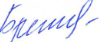 «18» июня 2021 г.Утверждена Приказ по МБОУ «Айдарская средняя общеобразовательная школа им. Б.Г.Кандыбина»От «31» августа 2021 г. №227Авторы учебникаНаименование учебникаКлассИздательствоМеркин Г.С.Литература. В 2-х ч.5Русское словоМеркин Г.С.Литература. В 2-х ч.6Русское словоМеркин Г.С.Литература. В 2-х ч.7Русское словоМеркин Г.С.Литература. В 2-х ч.8Русское словоЗинин С.А., Сахаров В.И., Чалмаев В.А.Литература. В 2-х ч.9Русское слово№п/пВиды контрольных  работКлассыКлассыКлассыКлассыКлассы№п/пВиды контрольных  работ567891Домашнее сочинение111112Классное сочинение33445ИтогоИтого44556№ п/пНаименование разделаЧасы учебного времениОсновные направления воспитательной деятельности1Введение 1Эстетическое воспитание 4.1.2Из мифологии3Духовно-нравственное воспитание 3.1. Эстетическое воспитание 4.1.3Из устного народного творчества8Гражданское воспитание 1.4., 1.7. Духовно-нравственное воспитание 3.1., 3.4., 3.5. Эстетическое воспитание 4.1., 4.5.4Из древнерусской литературы3Духовно-нравственное воспитание 3.1., 3.2. Эстетическое воспитание 4.1.5Басни народов мира1Гражданское воспитание 1.2 Эстетическое воспитание 4.1.6Русская басня5Гражданское воспитание 1.7. Эстетическое воспитание 4.1.7Из литературы XIX века.А.С.Пушкин6Эстетическое воспитание 4.1. Гражданское воспитание 1.6. Патриотическое воспитание 2.2.8Поэзия XIX века о родной природе1Эстетическое воспитание 4.1. Экологическое воспитание 7.1.9М.Ю.Лермонтов5Патриотическое воспитание 2.2. Эстетическое воспитание 4.1.10Н.В.Гоголь3Гражданское воспитание 1.7. Патриотическое воспитание 2.1., 2.3.11И.С.Тургенев7Гражданское воспитание 1.7 Эстетическое воспитание 4.1.12Н.А.Некрасов5Гражданское воспитание 1.5. Духовно-нравственное воспитание 3.2.13Л.Н.Толстой5Гражданское воспитание 1.5. Духовно-нравственное воспитание 3.2. Эстетическое воспитание 4.1.14А.П.Чехов5Эстетическое воспитание 4.1. Духовно-нравственное воспитание 3.2.15Из литературы XX века. И.А.Бунин4Эстетическое воспитание 4.1. Духовно-нравственное воспитание 3.1.16Л.Н.Андреев3Духовно-нравственное воспитание 3.2., 3.1.17А.И.Куприн3Экологическое воспитание 7.1 Духовно-нравственное воспитание 3.2.18А.А.Блок2Патриотическое воспитание 2.2.19С.А.Есенин3Гражданское воспитание 1.7. Экологическое воспитание 7.120А.П.Платонов3Гражданское воспитание 1.7. Экологическое воспитание 7.121П.П.Бажов4Трудовое воспитание 6.1. Гражданское воспитание 1.1.22Н.Н.Носов2Экологическое воспитание 7.1., 7.223В.П.Астафьев5Духовно-нравственное воспитание 3.2. Экологическое воспитание 7.124Е.И.Носов2Духовно-нравственное воспитание 3.2. 25Родная природа в произведениях писателей XX века3Эстетическое воспитание 4.1.26Из зарубежной литературы. Д.Дефо2Духовно-нравственное воспитание 3.1.27Х.К.Андерсен2Духовно-нравственное воспитание 3.2.28М.Твен2Духовно-нравственное воспитание 3.1.29Ж.Рони-Старший1Духовно-нравственное воспитание 3.1.30Дж. Лондон2Духовно-нравственное воспитание 3.231А.Линдгрен1Духовно-нравственное воспитание 3.2.Итого 102№ п/пНаименование разделаЧасы учебного времениОсновные направления воспитательной деятельности1Введение 1Эстетическое воспитание 4.1.2Из мифологии3Духовно-нравственное воспитание 3.1. Эстетическое воспитание 4.4.3Из устного народного творчества4Духовно-нравственное воспитание 3.1. Эстетическое воспитание 4.1.4Из древнерусской литературы3Духовно-нравственное воспитание 3.1., 3.2. Эстетическое воспитание 4.1.5Из русской литературы XVIII 2Эстетическое воспитание 4.1.6Из русской литературы XIX века.В.А. Жуковский3Эстетическое воспитание 4.1.7А.С. Пушкин13Эстетическое воспитание 4.1. Гражданское воспитание 1.1. Духовно-нравственное воспитание 3.1.8М.Ю. Лермонтов5Эстетическое воспитание 4.1. Гражданское воспитание 1.1. Духовно-нравственное воспитание 3.1.9Н.В. Гоголь9Патриотическое воспитание 2.2. Духовно-нравственное воспитание 3.1., 3.2. Эстетическое воспитание 4.1. Гражданское воспитание 1.1., 1.2.10И.С. Тургенев4+1Духовно-нравственное воспитание 3.1., 3.2. Экологическое воспитание 7.1.11Н.А. Некрасов3Гражданское воспитание 1.7.12Л.Н. Толстой5Эстетическое воспитание 4.1. Духовно-нравственное воспитание 3.2.13В.Г. Короленко7Духовно-нравственное воспитание 3.1. Гражданское воспитание 1.7.14А.П. Чехов4Гражданское воспитание 1.7., 1.5. Эстетическое воспитание 4.1.15Из русской литературы XX века.И.А. Бунин3Экологическое воспитание 7.1, 7.2.16А.И. Куприн5Духовно-нравственное воспитание 3.1, 3.2.17С.А. Есенин3Духовно-нравственное воспитание 3.1., 3.2 Экологическое воспитание 7.1.18М.М. Пришвин8Экологическое воспитание 7.1. Гражданское воспитание 1.7., 1.5.19Н.М. Рубцов2Духовно-нравственное воспитание 3.1., 3.2.20А.А. Ахматова1Патриотическое воспитание 2.2.21Из поэзии о Великой Отечественной войне2Патриотическое воспитание 2.2.22В.П. Астафьев4Духовно-нравственное воспитание 3.1., 3.2. Гражданское воспитание 1.7.23Из зарубежной литературыСказка  71Эстетическое воспитание 4.1. Гражданское воспитание 1.724Я. и В. Гримм1Эстетическое воспитание 4.1.25О. Генри2Духовно-нравственное воспитание 3.1., 3.2.26Дж. Лондон3Духовно-нравственное воспитание 3.1., 3.2.Итого 102№ п/пНаименование разделаЧасы учебного времениОсновные направления воспитательной деятельности1Знакомство со структурой и особенностями учебника. Своеобразие курса1Эстетическое воспитание 4.1.2Из устного народного творчества.Былины2Духовно-нравственное воспитание 3.1. Эстетическое воспитание 4.1.3Русские народные песни2Гражданское воспитание 1.4, 1.7. Духовно-нравственное воспитание 3.1., 3.2. Эстетическое воспитание 4.1.4Из древнерусской литературы2Духовно-нравственное воспитание 3.1., 3.2. Эстетическое воспитание 4.1.5Из русской литературы XVIII века.М.В. Ломоносов2Духовно-нравственное воспитание 3.1., 3.2. Эстетическое воспитание 4.1.6Г.Р. Державин1Гражданское воспитание 1.4, 1.7.7Д.И. Фонвизин3Эстетическое воспитание 4.1. Духовно-нравственное воспитание 3.1., 3.2.8Из русской литературы XIX века. А. С.Пушкин44.1. Гражданское воспитание 1.1. Духовно-нравственное воспитание 3.1.9М.Ю. Лермонтов3Эстетическое воспитание 4.1. Гражданское воспитание 1.1. Духовно-нравственное воспитание 3.1.10Н.В. Гоголь3Эстетическое воспитание 4.1. Гражданское воспитание 1.1. Духовно-нравственное воспитание 3.1.11И.С.Тургенев2Эстетическое воспитание 4.1. Экологическое воспитание 7.1.12Н.А. Некрасов2Гражданское воспитание 1.7. 13М.Е. Салтыков-Щедрин2Духовно-нравственное воспитание 3.2.14Л.Н. Толстой2Патриотическое воспитание 2.1., 2.2.15Н.С. Лесков3Гражданское воспитание 1.7. Трудовое воспитание 6.1.16А.А. Фет1Эстетическое воспитание 4.1.17А.П. Чехов2Духовно-нравственное воспитание 3.2.18Произведения русских поэтов XIX века о России1Эстетическое воспитание 4.1.19Из литературы XX века.М. Горький3Гражданское воспитание 1.1., 1.7.20И.А. Бунин2Эстетическое воспитание 4.1. Экологическое воспитание 7.1.21А.И. Куприн2Экологическое воспитание 7.2. Духовно-нравственное воспитание 3.222А.С. Грин2Духовно-нравственное воспитание 3.2. Эстетическое воспитание 4.1.23В.В. Маяковский1Гражданское воспитание 1.1., 1.7.24С.А. Есенин2Духовно-нравственное воспитание 3.2. Эстетическое воспитание 4.1.25И.С. Шмелёв1Эстетическое воспитание 4.1. Духовно-нравственное воспитание 3.2.26М.М. Пришвин1Экологическое воспитание 7.2. Духовно-нравственное воспитание 3.2.27К.Г. Паустовский1Экологическое воспитание 7.2. Духовно-нравственное воспитание 3.2.28Н.А. Заболоцкий1Патриотическое воспитание 2.2. Духовно-нравственное воспитание 3.2.29А.Т. Твардовский2Патриотическое воспитание 2.2. Духовно-нравственное воспитание 3.2.30Б.Л.Васильев. 1Патриотическое воспитание 2.2. Духовно-нравственное воспитание 3.2.31В.М. Шукшин2Духовно-нравственное воспитание 3.2. Гражданское воспитание 1.732Поэты XX века о России1Гражданское воспитание 1.7. Патриотическое воспитание 2.2. Экологическое воспитание 7.1.33Из зарубежной литературы У. Шекспир1Эстетическое воспитание 4.1. Духовно-нравственное воспитание 3.2.34Мацуо Басё1Эстетическое воспитание 4.1. Духовно-нравственное воспитание 3.2.35Р. Бёрнс1Эстетическое воспитание 4.1. Духовно-нравственное воспитание 3.236Р.Л. Стивенсон1Эстетическое воспитание 4.1. Духовно-нравственное воспитание 3.237А. де Сент-Экзюпери2Эстетическое воспитание 4.1. Духовно-нравственное воспитание 3.2.38Р. Бредбери1Эстетическое воспитание 4.1. Духовно-нравственное воспитание 3.2.39Я. Купала1Эстетическое воспитание 4.1. Духовно-нравственное воспитание 3.2.Итого 68№ п/пНаименование разделаЧасы учебного времениОсновные направления воспитательной деятельности1Художественная литература и история1Эстетическое воспитание 4.1.2Из устного народного творчества3Духовно-нравственное воспитание 3.1. Эстетическое воспитание 4.1.3Из древнерусской литературы3Гражданское воспитание 1.4, 1.7. Духовно-нравственное воспитание 3.1.,3.2. Эстетическое воспитание 4.1.4Из литературы XVIII века.Г.Р. Державин2Духовно-нравственное воспитание 3.1., 3.2. Эстетическое воспитание 4.1.5Н.М. Карамзин3Духовно-нравственное воспитание 3.1., 3.2. Эстетическое воспитание 4.1.6Из русской литературы XIX века.В.А. Жуковский1Гражданское воспитание 1.4., 1.7.7К.Ф. Рылеев2Гражданское воспитание 1.4., 1.7.8А.С. Пушкин8Гражданское воспитание 1.4., 1.7. Духовно-нравственное воспитание 3.1., 3.2.9М.Ю. Лермонтов3Духовно-нравственное воспитание 3.1. Гражданское воспитание 1.4.10Н.В. Гоголь6Гражданское воспитание 1.4., 1.7. Духовно-нравственное воспитание 3.1., 3.2.11И.С. Тургенев3Духовно-нравственное воспитание 3.1. Экологическое воспитание 7.1.12Н.А. Некрасов2Духовно-нравственное воспитание 3.1. Эстетическое воспитание 4.1.13А.А. Фет1Духовно-нравственное воспитание 3.1. Эстетическое воспитание 4.1.14А.Н. Островский3Духовно-нравственное воспитание 3.1. Гражданское воспитание 1.7.15Л.Н. Толстой3Духовно-нравственное воспитание 3.1. Эстетическое воспитание 4.1. Гражданское воспитание 1.716Из литературы XX века.М. Горький3Духовно-нравственное воспитание 3.1. Гражданское воспитание 1.7.17В. В. Маяковский2Гражданское воспитание 1.7. Эстетическое воспитание 4.1.18О серьёзном - с улыбкой (сатира начала XX века)2Эстетическое воспитание 4.1.19Н. А. Заболоцкий2Эстетическое воспитание 4.1. Патриотическое воспитание 2.2.20М. В. Исаковский2Эстетическое воспитание 4.1.21В. П. Астафьев3Духовно-нравственное воспитание 3.1, 3.2.22А.Т. Твардовский2Патриотическое воспитание 2.2. Эстетическое воспитание 4.1.23В. Г. Распутин3Духовно-нравственное воспитание 3.1., 3.2.24Из зарубежной литературы.У. Шекспир2Эстетическое воспитание 4.1. Духовно-нравственное воспитание 3.1.25М. Сервантес2Эстетическое воспитание 4.1. Духовно-нравственное воспитание 3.2.Итого 68№ п/пНаименование раздела и темЧасы учебного времениОсновные направления воспитательной деятельности1Введение1Эстетическое воспитание 4.1.2Из древнерусской литературы6Духовно-нравственное воспитание 3.1. Эстетическое воспитание 4.1.3Из русской литературы 18 века10Гражданское воспитание 1.4., 1.7. Духовно-нравственное воспитание 3.1.4Русская литература первой половины 19 века.Становление и развитие русского романтизма в первой четверти 19 века 9Духовно-нравственное воспитание 3.1., 3.2. Эстетическое воспитание 4.1.5А.С. Грибоедов 10Духовно-нравственное воспитание 3.1. Эстетическое воспитание 4.1.6А.С. Пушкин 25Гражданское воспитание 1.4., 1.7. Духовно-нравственное воспитание 3.1.7М.Ю. Лермонтов 17Гражданское воспитание 1.4., 1.7. Духовно-нравственное воспитание 3.1., 3.2.8Н.В. Гоголь 14Духовно-нравственное воспитание 3.1. Гражданское воспитание 1.4.9Русская литература второй половины 19 века(Обзор с обобщением ранее изученного) 5Гражданское воспитание 1.4., 1.7. Духовно-нравственное воспитание 3.1., 3.2.10Из русской литературы 20 века (обзор с обобщением ранее изученного) 5Эстетическое воспитание 4.1. Духовно-нравственное воспитание 3.1., 3.2. Гражданское воспитание 1.4., 1.7.Итого102